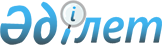 "Солтүстік Қазақстан облысы Шал ақын ауданының жер қатынастары бөлімі" мемлекеттік мекемесімен көрсетілетін мемлекеттік қызметтердің регламенттерін бекіту туралы
					
			Күшін жойған
			
			
		
					Солтүстік Қазақстан облысы Шал ақын аудандық әкімдігінің 2012 жылғы 20 тамыздағы N 234 қаулысы. Солтүстік Қазақстан облысының Әділет департаментінде 2012 жылғы 14 қыркүйекте N 1857 тіркелді. Күші жойылды Солтүстік Қазақстан облысы Шал ақын аудандық әкімдігінің 2013 жылғы 24 мамырдағы N 142 Қаулысымен

      Ескерту. Күші жойылды Солтүстік Қазақстан облысы Шал ақын аудандық әкімдігінің 24.05.2013 N 142 Қаулысымен      Қазақстан Республикасының 2000 жылғы 27 қарашадағы «Әкiмшiлiк рәсiмдер туралы» Заңының 9-1-бабына, «Мемлекеттік қызмет стандарттарын бекіту және Қазақстан Республикасы Үкіметінің 2007 жылғы 30 маусымдағы № 561 қаулысына толықтыру енгізу туралы» Қазақстан Республикасы Үкіметінің 2010 жылғы 17 ақпандағы № 102 қаулысына сәйкес, мемлекеттiк қызметтi сапалы көрсету мақсатында, аудан әкiмдiгi ҚАУЛЫ ЕТЕДI:



      1. Қоса берілген регламенттер бекітілсін:



      1) «Жер учаскесiне жеке меншiк құқығына актiлер ресімдеу және беру» мемлекеттiк қызмет регламентi;



      2) «Тұрақты жер пайдалану құқығына актiлер ресімдеу және беру» мемлекеттiк қызмет регламентi;



      3) «Уақытша өтеулi (ұзақ мерзiмдi, қысқа мерзiмдi) жер пайдалану (жалдау) құқығына актiлер ресімдеу және беру» мемлекеттiк қызмет регламентi;



      4) «Уақытша өтеусiз жер пайдалану құқығына актiлер ресімдеу және беру» мемлекеттiк қызмет регламентi бекiтiлсiн.



      2. Осы қаулының орындалуын бақылау «Солтүстік Қазақстан облысы Шал ақын ауданының жер қатынастары бөлімі» мемлекеттік мекемесінің бастығы Н.Е. Нұрғалиевка жүктелсін.



      3. Осы қаулы алғашқы ресми түрде жарияланғаннан күннен он күнтізбелік күн өткеннен кейін қолданысқа енгізіледі.      Аудан әкiмi                                Қ. Тінеев

Шал ақын ауданы әкімдігінің

2012 жылғы 20 тамыздағы

№ 234 қаулысымен

бекiтiлген «Жер учаскесіне жеке меншік құқығына

актілер ресімдеу және беру»

мемлекеттік қызмет регламенті 

1. Жалпы ережелер

      1. «Жер учаскесіне жеке меншік құқығына актілер ресімдеу және беру» мемлекеттік қызмет регламенті (бұдан әрі – Регламент) «Әкімшілік рәсімдер туралы» Қазақстан Республикасының 2000 жылғы 27 қарашадағы Заңының 9-1-бабы 4-тармағына сәйкес әзірленді.



      2. Мемлекеттік қызмет «Cолтүстік Қазақстан облысы Шал ақын ауданының жер қатынастары бөлiмi» мемлекеттік мекемесімен (бұдан әрі – уәкілетті орган) және жер учаскесіне жеке меншік құқығына акт ресімдейтін Жер ресурстарын басқару жөніндегі Қазақстан Республикасы агенттігінің жер ресурстарын басқару және жерге орналастыру ғылыми-өндірістік орталығы Солтүстік Қазақстан мемлекеттік еншілес кәсіпорнының (СолтҚазМемҒӨОжер) (бұдан әрі – мамандандырылған кәсіпорын) қатысуымен көрсетіледі.

      Мемлекеттік қызмет жер учаскесінің орналасқан жері бойынша халыққа қызмет көрсету орталығы (бұдан әрі – Орталық) арқылы альтернативтік негізде көрсетілуі мүмкін.



      3. Көрсетілетін мемлекеттік қызмет нысаны автоматтандырылмаған.



      4. Мемлекеттiк қызмет Қазақстан Республикасының 2003 жылғы 20 маусымдағы Жер кодексiнiң 23, 43-баптары, Қазақстан Республикасы Үкіметінің 2010 жылғы 17 ақпандағы № 102 қаулысымен бекітілген, «Жер учаскесіне жеке меншік құқығына актілер ресімдеу және беру» мемлекеттік қызмет стандарты, «Жеке және заңды тұлғаларға көрсетілетін мемлекеттік қызметтер тізімін бекіту туралы» Қазақстан Республикасы Үкіметінің 2010 жылғы 20 шілдедегі № 745 қаулысы негізінде жүзеге асырылады.



      5. Мемлекеттік қызмет көрсетудің нәтижесі жер учаскесіне жеке меншік құқығына актіні немесе жер учаскесіне жеке меншік құқығына акт телқұжатын немесе жазбаша түрде бас тарту себебін көрсетумен қызмет көрсетуден бас тарту туралы дәлелді жауап беру болып табылады.



      6. Мемлекеттік қызмет жеке және заңды тұлғаларға көрсетіледі (бұдан әрі - тұтынушы). 

2. Мемлекеттік қызмет көрсету тәртібінің талаптары

      7. Мемлекеттік қызмет:

      Мемлекеттiк қызмет уәкiлеттi орган ғимаратында: Солтүстік Қазақстан облысы, Шал ақын ауданы, Сергеевка қаласы, Победа көшесі, 35 мекенжайы бойынша көрсетiледi, телефон: (8-715-34)2-02-30;

      Орталық ғимаратында: Солтүстік Қазақстан облысы, Шал ақын ауданы Сергеевка қаласы, Желтоқсан көшесі, 31 мекенжайы бойынша көрсетiледi, телефон: (8-715-34)2-73-80;



      8. Мемлекеттік қызмет көрсетіледі:

      уәкілетті органға өтініш берген жағдайда:

      аптасына бес жұмыс күн, демалыс және мереке күндерін қоспағанда, сағат 9-00-ден 18-00-ге дейін, сағат 13-00-ден 14-00-ге дейін түскі үзіліспен. Құжаттарды қабылдау кезек тәртібімен, алдын ала жазылусыз және тездетілген қызмет көрсетусіз жүзеге асырылады;

      Орталыққа өтініш берген жағдайда:

      аптасына алты жұмыс күн, жексенбі және мереке күндерін қоспағанда, белгіленген жұмыс кестесіне сәйкес сағат 9-00-ден 19-00-ге дейін, 13.00-ден 14-00-ге дейінгі түскі үзіліспен қызмет атқарады. Қабылдау кезек тәртібімен, алдын ала жазылусыз және тездетілген қызмет көрсетусіз жүзеге асырылады.



      9. Мемлекеттік қызмет көрсету мәселелері бойынша, мемлекеттік қызмет көрсету барысы туралы ақпаратты Орталықта немесе уәкілетті органда алуға болады, мекенжайлары мен жұмыс кестесі осы Регламенттің 7, 8-тармақтарында көрсетілген.

      Мемлекеттік қызмет көрсету тәртібі туралы толық ақпарат мемлекеттік қызмет көрсету орындарында тақта қағаздарында және көрсетілген ұйымдардың уәкілетті органның интернет-ресурсында орнатылады: - gusemcom@mail.ru



      10. Мемлекеттік қызмет көрсету мерзімдері:

      мемлекеттік қызмет көрсету мерзімі тұтынушының қажетті құжаттарды осы Регламенттің 16-тармағында анықталған құжаттарды тапсырған уақытынан бастап 6 жұмыс күні ішінде, жер учаскесіне жеке меншік құқығына акт телқұжатын беру кезінде 4 жұмыс күні;

      құжаттарды тапсыру және алу кезіндегі кезекті күту мерзімі 30 минуттан аспайды;

      құжаттарды тапсыру және алу кезіндегі қызмет көрсету мерзімі 30 минуттан аспайды.



      11. Мемлекеттік қызмет ақылы негізде көрсетіледі, уәкілетті органға немесе Орталыққа 4-қосымшаға сәйкес шамасында жер учаскесіне жеке меншік құқығына актіні дайындағаны үшін қызмет ақысын төлегені туралы құжатты (түбіртекті) береді.

      Жер учаскесіне жеке меншік құқығына актіні дайындау үшін ақы төлеу қолма - қол немесе қолма-қол емес тәсілімен екінші деңгейдегі банктер арқылы мамандандырылған кәсіпорынның есеп-шотына не мамандандырылған кәсіпорынның кассасында жүргізіледі, олар төлемнің мөлшері мен уақытын растайтын төлем құжатын береді.



      12. Тұтынушы осы Регламенттің 16-тармағында көрсетілген сәйкес құжаттарды бермеген жағдайда уәкілетті орган немесе Орталық мемлекеттік қызмет көрсетуден бас тартады.

      Мемлекеттік қызмет мынадай негіздер бойынша тоқтатылады:

      1) осы жер учаскесі бойынша сот шешімдері болғанда немесе жүріп жатқан сот талқылауы туралы хабарлама болғанда;

      2) заңнама нормаларын бұзуды жойғанға дейін прокурорлық қадағалау актісі болғанда;

      3) бір учаскеге құқықтарын ресімдеуге қатысты бірнеше өтініш болғанда немесе ресімдеу процесінде осы жер учаскесінің басқа пайдаланушыларын анықтаған жағдайда.

      Жер учаскелеріне құқықтарын ресімдеуді сот шешімдері және прокурорлық қадағалау актілері бойынша тоқтату үшін негіз болатын жағдайларды анықтау мерзіміне дейін, ал бірнеше өтініштің түсу себептері бойынша тараптардың келісімге келуі немесе сот шешімі заңды күшіне енгенге дейін қалдыру деп саналады.

      Жер учаскелеріне құқықтарын ресімдеуді тоқтату туралы мәліметтер тіркеу және есепке алу кітабына енгізіледі. Тұтынушыға жер учаскесіне жеке меншік құқығына акт ресімдеу кезінде болмаған құжатты және тоқтату мерзімі, тұтынушының ресімдеуді тоқтату себептерін жою үшін бұдан әрі жасалатын әрекеттерді көрсетумен жазбаша түрде хабарлама жолданады.



      13. Тұтынушының мемлекеттік қызмет алу үшін өтініш берген уақытынан бастап мемлекеттік қызмет нәтижесін берген уақытқа дейінгі мемлекеттік қызмет көрсету кезеңдері

      уәкілетті орган арқылы:

      1) тұтынушы уәкілетті органға жер учаскесіне жеке меншік құқығына акт (акт телқұжатын) беру туралы өтініш береді;

      2) уәкілетті орган қызметшісі өтінішті тіркейді және тұтынушыға сәйкес құжаттарды қабылдау туралы қолхат береді және өтініш пен қажетті құжаттарды басшылыққа жолдайды;

      3) уәкілетті орган басшылығы жауапты қызметшіні анықтайды;

      4) уәкілетті органның жауапты қызметшісі тұтынушының барлық қажетті құжаттарын жер учаскесіне жеке меншік құқығына акт (акт телқұжатын) әзірлеуге мамандандырылған кәсіпорынға жолдайды немесе басшылыққа қол қоюға дәлелді бас тарту немесе мемлекеттік қызмет көрсетуді тоқтату туралы жазбаша хабарлама әзірлейді;

      5) мамандандырылған кәсіпорын уәкілетті органның акт (акт телқұжатын) әзірлеу туралы сұрауын қарайды, акт (акт телқұжатын) әзірлейді, уәкілетті органға акт (акт телқұжатын) жолдайды;

      6) уәкілетті органның жауапты қызметшісі басшылыққа қол қою үшін жер учаскесіне жеке меншік құқығына актіні (акт телқұжатын) жолдайды, елтаңба мөрімен бекітіп тұтынушыға жер учаскесіне жеке меншік құқығына актіні немесе мемлекеттік қызмет көрсетуді тоқтату туралы жазбаша хабарлама береді.

      Орталық арқылы:

      1) тұтынушы Орталыққа акт (акт телқұжатын) беру туралы өтініш береді;

      2) Орталық инспекторы өтінішті тіркейді және тұтынушыға сәйкес құжаттарды қабылдау туралы қолхат береді және өтініш пен қажетті құжаттарды Орталықтың жинақтауыш бөлім инспекторына жолдайды;

      3) Орталықтың жинақтауыш бөлім инспекторы құжаттар жинағын жүзеге асырып, тізім жасайды, құжаттарды уәкілетті органға жолдайды,

      4) уәкілетті орган қызметшісі өтінішті тіркейді және қажетті құжаттарды басшылыққа жолдайды;

      5) уәкілетті орган басшылығы жауапты қызметшіні анықтайды;

      6) уәкілетті органның жауапты қызметшісі басшылыққа қол қою үшін жер учаскесіне жеке меншік құқығына актіні (акт телқұжатын) жолдайды, елтаңба мөрімен бекітіп тұтынушыға жер учаскесіне жеке меншік құқығына актіні немесе мемлекеттік қызмет көрсетуді тоқтату туралы жазбаша хабарлама береді.

      7) мамандандырылған кәсіпорын уәкілетті органның акт (акт телқұжатын) әзірлеу туралы сұрауын қарайды, акт (акт телқұжатын) әзірлейді, уәкілетті органға акт (акт телқұжатын) жолдайды;

      8) уәкілетті органның жауапты қызметшісі басшылыққа қол қою үшін жер учаскесіне жеке меншік құқығына актіні (акт телқұжатын) жолдайды, елтаңба мөрімен бекітіп актіні (акт телқұжатын) Орталықтың жинақтауыш бөлім инспекторына жолдайды;

      9) Орталықтың жинақтауыш бөлім инспекторы құжаттарды Орталық инспекторына береді;

      10) Орталық инспекторы тұтынушыға акт (акт телқұжатын) немесе дәлелді бас тарту немесе мемлекеттік қызмет көрсетуді тоқтату туралы жазбаша хабарлама береді.



      14. Орталықта және уәкілетті органда мемлекеттік қызмет көрсету үшін құжаттарды қабылдауды жүзеге асыратын тұлғаның ең төмен саны бір қызметкерді құрайды. 

3. Мемлекеттік қызмет көрсету процесіндегі әрекеттер

(өзара әрекеттер) тәртібіне сипаттама

      15. Орталықта құжаттарды қабылдау «терезелер» арқылы жүзеге асырылады, онда «терезелердің» бағытталуы мен орындалатын қызметтері туралы ақпарат орналастырылады, сондай-ақ Орталық инспекторының аты-жөні көрсетіледі.

      Уәкілетті органда құжаттарды қабылдау уәкілетті органның жауапты орындаушысы арқылы жүзеге асырылады.

      Құжаттарды Орталыққа немесе уәкілетті органға тапсырғаннан кейін тұтынушыға төмендегілерді көрсетумен сәйкес құжаттарды қабылдау туралы қолхат беріледі:

      сұрауды қабылдау нөмірі мен датасы;

      сұралатын мемлекеттік қызмет түрі;

      қоса берілген құжаттар саны мен атаулары;

      құжаттарды беру датасы, уақыты және орны;

      Мемлекеттік қызмет көрсетуге өтінішті қабылдаған Орталық инспекторының немесе уәкілетті орган қызметкерінің тегі, аты, әкесінің аты.



      16. Жер учаскесіне жеке меншік құқығына акт немесе Жер учаскесіне жеке меншік құқығына акт түбіртегін беру үшін Орталыққа немесе уәкілетті органға келесі құжаттар ұсынылу қажет:

      1) мемлекеттің жер учаскесіне жеке меншік құқығын беру кезінде:

      осы Регламенттің 1-қосымшасына сәйкес жер учаскесіне жеке меншік құқығына акт беру үшін уәкілетті органға өтініш;

      жер учаскесіне жеке меншік құқығын беру туралы жергілікті атқарушы орган шешімінен үзіндінің көшірмесі;

      уәкілетті органмен бекітілген жерге орналастыру жобасының және жергілікті жерде жер учаскесінің шекараларын белгілеу жөніндегі материалдардың көшірмесі;

      жеке тұрғын үй салу үшін бөлуге арналған алаңдарда жер учаскелерін орналастырудың жерге орналастыру жобасы болған жағдайда нақты жер учаскесіне жерге орналастыру жобасының бір бөлігі және көрсетілген жұмыстарды орындаған ұйыммен берілетін жергілікті жерде оның шекараларын белгілеу жөніндегі материалдар ұсынылады;

      салық төлеуші куәлігінің көшірмесі (СТН);

      заңды тұлғаның мемлекеттік тіркеу туралы куәлігінің көшірмесі;

      жер учаскесіне жеке меншік құқығына акт әзірлеу қызметіне төлем туралы құжат (түбіртек);

      тұтынушының жеке тұлғасын куәландыратын құжатының көшірмесі, немесе тұтынушы сенімхатының және сенімді тұлғаның жеке тұлғасын куәландыратын құжатының көшірмесі.

      Тұлғаның жеке куәлігінің немесе сенімхаттың көшірмесі тексеру үшін құжаттардың түпнұсқалары ұсынылады, тексерістен кейін тұтынушыға қайтарылады;

      2) жер учаскесінің сәйкестендіру сипаттамаларын өзгерткен жағдайда:

      осы Регламенттің 1-қосымшасына сәйкес жер учаскесіне жеке меншік құқығына акт беру үшін уәкілетті органға өтініш;

      жеке меншік құқығына бұрын берілген жер учаскесінің сәйкестендіру сипаттамаларын өзгерту туралы жергілікті атқарушы органның шешімінен үзіндінің көшірмесі және/немесе жер учаскесінің сәйкестендіру сипаттамаларын өзгертуді куәландыратын басқа құжаттың көшірмесі;

      уәкілетті органмен бекітілген жерге орналастыру жобасының және жергілікті жерде жер учаскесінің шекараларын белгілеу жөніндегі материалдардың көшірмесі;

      салық төлеуші куәлігінің көшірмесі (СТН);

      заңды тұлғаның мемлекеттік тіркеу туралы куәлігінің көшірмесі;

      жер учаскесіне жеке меншік құқығына акт әзірлеу қызметіне төлем туралы құжат (түбіртек);

      тұтынушының жеке тұлғасын куәландыратын құжатының көшірмесі, немесе тұтынушы сенімхатының және сенімді тұлғаның жеке тұлғасын куәландыратын құжатының көшірмесі.

      Тұлғаның жеке куәлігінің немесе сенімхаттың көшірмесі тексеру үшін құжаттардың түпнұсқалары ұсынылады, тексерістен кейін тұтынушыға қайтарылады;

      3) жер учаскесіне жеке меншік құқығына акт телқұжатын беру кезінде:

      осы Регламенттің 1-қосымшасына сәйкес жер учаскесіне жеке меншік құқығына акт телқұжатын беру үшін уәкілетті органға өтініш;

      жер учаскесіне жеке меншік құқығына акт әзірлеу қызметіне төлем туралы құжат (түбіртек);

      тұтынушының жеке тұлғасын куәландыратын құжатының көшірмесі, немесе тұтынушы сенімхатының және сенімді тұлғаның жеке тұлғасын куәландыратын құжатының көшірмесі;

      жер учаскесіне жеке меншік құқығына акт түпнұсқасын жарамсыз деп тану туралы жарияланған хабарландырумен жер учаскесінің орналасқан жері бойынша жергілікті аудандық газетінің данасы.

      Тұлғаның жеке куәлігінің немесе сенімхаттың көшірмесі тексеру үшін құжаттардың түпнұсқалары ұсынылады, тексерістен кейін тұтынушыға қайтарылады.

      Тұтынушы Орталыққа немесе уәкілетті органға құжаттарды тапсырғаннан кейін тиісті құжаттардың қабылданғаны туралы:

      1) сұраудың нөмірі және қабылданған күні;

      2) сұралынған мемлекеттік қызметтің түрі;

      3) қоса берілген құжаттардың саны мен атаулары;

      4) құжаттарды беру күні, уақыты және орны;

      5) мемлекеттік қызмет көрсету үшін өтініш қабылдаған Орталық инспекторының не уәкілетті орган қызметкерінің тегі, аты, әкесінің аты, лауазымы көрсетіліп, қолхат беріледі.



      17. Өтініштер бланкілері уәкілетті органда болып табылады.

      Орталықта өтініштердің бланкілері күту залындағы арнайы үстелшеде немесе Орталық консультанттарында болады.



      18. Мемлекеттік қызмет көрсету процесінде мынадай құрылымдық-функционалдық бірліктер (бұдан әрі – СФЕ) әрекет жасайды:

      1) Орталық инспекторы;

      2) Орталықтың жинақтаушы бөлімінің инспекторы;

      3) уәкілетті органның кеңсесі;

      4) уәкілетті органның басшылығы;

      5) мамандандырылған кәсіпорынның кеңесі;

      6) мамандандырылған кәсіпорын басшылығы;

      7) мамандандырылған кәсіпорынның қабылдау және беру тобы;

      8) мамандандырылған кәсіпорынның өндірістік құрылымдық бөлімшесі.



      19. Әр ҚФБ әкімшілік әрекеттерінің (процедураларының) бірізділігі мен өзара әрекетін мәтіндік кестелік сипаттау әр әкімшілік әрекеттің (процедураның) орындалу мерзімін көрсетумен осы Регламенттің 2-қосымшасында келтірілген.



      20. Мемлекеттік қызмет көрсету және ҚФБ процесіндегі әкімшілік әрекеттердің логикалық бірізділігі арасындағы өзара әрекетті көрсететін сызба осы Регламенттің 3-қосымшасында келтірілген. 

4. Мемлекеттік қызмет көрсететін

лауазымды тұлғалардың жауапкершілігі

      21. Мемлекеттік қызмет көрсетуге жауапты тұлға мемлекеттік қызмет көрсету процесіне қатысатын уәкілетті органның, Орталықтың, мамандандырылған кәсіпорынның және оның өндірістік бөлімшелерінің басшылары мен лауазымды тұлғалары (бұдан әрі – лауазымды тұлғалар) болып табылады.

      Лауазымды тұлғалар мемлекеттік қызметті сапалы және тиімді көрсетуге, сонымен қатар олармен қабылданатын шешімдерге және мемлекеттік қызмет көрсету барысындағы әрекеттерге (әрекетсіздік), мемлекеттік қызмет көрсетуді Қазақстан Республикасының заңнамасында қарастырылған тәртібінде белгіленген мерзімде жүзеге асыруға жауап береді.

«Жер учаскесіне жеке меншік құқығына

актілерді ресімдеу және беру»

мемлекеттік қызмет регламентіне

1-қосымшаЖер қатынастары жөніндегі уәкілетті

органның бастығына

(уәкілетті орган атауы)

_________________________________

(жеке тұлғаның тегі, аты, әкесінің аты)

___________________________________

(заңды немесе жеке тұлғаның

____________________________________

толық атауы, аты-жөні)

____________________________________

(заңды тұлға құжатының деректемелері

____________________________________

байланыс телефоны, мекенжайы)Жеке меншік құқығына акт беру туралы

өтініш_____________________________________________________________________________________________________________________________ берілген

(жер учаскесінің нысаналы мақсаты)______________________________________________________ мекенжайындағы(жер учаскесінің мекенжайы (орналасқан жері)жер учаскесіне жеке меншік құқығына акт (акт телқұжатын) беруіңізді сұраймын.Датасы ____________Өтініш беруші____________________________________________________________________________________________________________________________________  (уәкілетті тұлғаның аты-жөні, қолы)

«Жер учаскесіне жеке меншік құқығына

актілерді ресімдеу және беру»

мемлекеттік қызмет регламентіне

2-қосымша Әкімшілік әрекеттердің (шаралардың)

бірізділігі мен өзара әрекеттерін сипаттау 1-кесте. ҚФБ әрекеттерін сипаттау 2-кесте.

Пайдалану нысандары. Негізгі процесс. 3-кесте. Пайдалану нысандары.

Альтернативтік процесс.

«Жер учаскесіне жеке меншік құқығына

актілерді ресімдеу және беру»

мемлекеттік қызмет регламентіне

3-қосымша Мемлекеттік қызмет көрсету және ҚФБ процесіндегі әкімшілік әрекеттердің логикалық бірізділігі арасындағы өзара әрекетті көрсететін сызба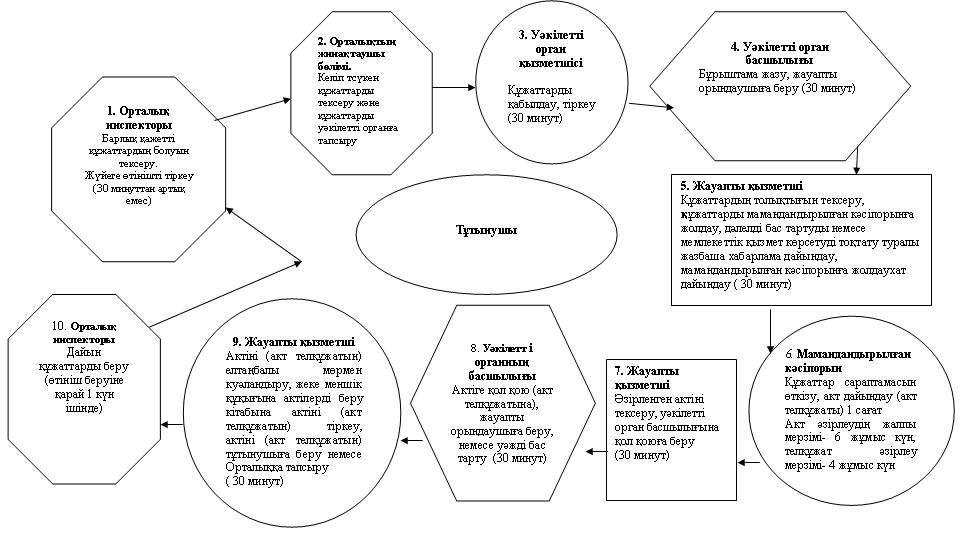 

«Жер учаскесіне жеке меншік құқығына

актілерді ресімдеу және беру»

мемлекеттік қызмет регламентіне

4-қосымша Жер учаскелеріне арналған түгендеу құжаттарын әзірлеу бойынша жұмыс құны республикалық бюджет туралы заңымен сәйкес қаржылық жылға бекітілген айлық есептік көрсеткіш өлшемінен есептелінеді (бұдан әрі – АЕК)

Шал ақын ауданы әкімдігінің

2012 жылғы 20 тамыздағы

№ 234 қаулысымен

бекiтiлген «Тұрақты жер пайдалану

құқығына актілер ресімдеу және беру»

мемлекеттік қызмет регламенті 

1. Жалпы ережелер

      1. «Тұрақты жер пайдалану құқығына актілер ресімдеу және беру» мемлекеттік қызмет регламенті (бұдан әрі – Регламент) «Әкімшілік рәсімдер туралы» Қазақстан Республикасының 2000 жылғы 27 қарашадағы Заңының 9-1-бабы 4-тармағына сәйкес әзірленді.



      2. Мемлекеттік қызмет «Cолтүстік Қазақстан облысы Шал ақын ауданының жер қатынастары бөлiмi» мемлекеттік мекемесімен (бұдан әрі – уәкілетті орган) және жер учаскесіне тұрақты жер пайдалану құқығына акт ресімдейтін Жер ресурстарын басқару жөніндегі Қазақстан Республикасы агенттігінің жер ресурстарын басқару және жерге орналастыру ғылыми-өндірістік орталығы Солтүстік Қазақстан мемлекеттік еншілес кәсіпорнының (СолтҚазМемҒӨОжер) (бұдан әрі – мамандандырылған кәсіпорын) қатысуымен көрсетіледі.

      Мемлекеттік қызмет жер учаскесінің орналасқан жері бойынша халыққа қызмет көрсету орталығы (бұдан әрі – Орталық) арқылы альтернативтік негізде көрсетілуі мүмкін.



      3. Көрсетілетін мемлекеттік қызмет нысаны автоматтандырылмаған.



      4. Мемлекеттiк қызмет Қазақстан Республикасының 2003 жылғы 20 маусымдағы Жер кодексiнiң 34, 43-баптары, Қазақстан Республикасы Үкіметінің 2010 жылғы 17 ақпандағы № 102 қаулысымен бекітілген, «Жер учаскесіне тұрақты жер пайдалану құқығына актілер ресімдеу және беру» мемлекеттік қызмет стандарты, «Жеке және заңды тұлғаларға көрсетілетін мемлекеттік қызметтер тізімін бекіту туралы» Қазақстан Республикасы Үкіметінің 2010 жылғы 20 шілдедегі № 745 қаулысы негізінде жүзеге асырылады.



      5. Мемлекеттік қызмет көрсетудің нәтижесі жер учаскесіне тұрақты жер пайдалану құқығына актіні немесе жер учаскесіне тұрақты жер пайдалану құқығына акт телқұжатын немесе жазбаша түрде бас тарту себебін көрсетумен қызмет көрсетуден бас тарту туралы дәлелді жауап беру болып табылады.



      6. Мемлекеттік қызмет мемлекеттік заңды тұлғаларға көрсетіледі. (бұдан әрі - тұтынушы). 

2. Мемлекеттік қызмет көрсету тәртібінің талаптары

      7. Мемлекеттік қызмет:

      Мемлекеттiк қызмет уәкiлеттi орган ғимаратында: Солтүстік Қазақстан облысы, Шал ақын ауданы, Сергеевка қаласы, Победа көшесі, 35 мекенжайы бойынша көрсетiледi, телефон: (8-715-34)2-02-30;

      Орталық ғимаратында: Солтүстік Қазақстан облысы, Шал ақын ауданы Сергеевка қаласы, Желтоқсан көшесі, 31 мекенжайы бойынша көрсетiледi, телефон: (8-715-34)2-02-30;



      8. Мемлекеттік қызмет көрсетіледі:

      уәкілетті органға өтініш берген жағдайда:

      аптасына бес жұмыс күн, демалыс және мереке күндерін қоспағанда, сағат 9-00-ден 18-00-ге дейін, сағат 13-00-ден 14-00-ге дейін түскі үзіліспен. Құжаттарды қабылдау кезек тәртібімен, алдын ала жазылусыз және тездетілген қызмет көрсетусіз жүзеге асырылады;

      Орталыққа өтініш берген жағдайда:

      аптасына алты жұмыс күн, жексенбі және мереке күндерін қоспағанда, белгіленген жұмыс кестесіне сәйкес сағат 9-00-ден 19-00-ге дейін, 13.00-ден 14-00-ге дейінгі түскі үзіліспен қызмет атқарады. Қабылдау кезек тәртібімен, алдын ала жазылусыз және тездетілген қызмет көрсетусіз жүзеге асырылады.



      9. Мемлекеттік қызмет көрсету мәселелері бойынша, мемлекеттік қызмет көрсету барысы туралы ақпаратты Орталықта немесе уәкілетті органда алуға болады, мекенжайлары мен жұмыс кестесі осы Регламенттің 7, 8-тармақтарында көрсетілген.

      Мемлекеттік қызмет көрсету тәртібі туралы толық ақпарат мемлекеттік қызмет көрсету орындарында тақта қағаздарында және көрсетілген ұйымдардың уәкілетті органның интернет-ресурсында - gusemcom@mail.ru.



      10. Мемлекеттік қызмет көрсету мерзімдері:

      мемлекеттік қызмет көрсету мерзімі тұтынушының қажетті құжаттарды осы Регламенттің 16-тармағында анықталған құжаттарды тапсырған уақытынан бастап 6 жұмыс күні ішінде, жер учаскесіне жеке меншік құқығына акт телқұжатын беру кезінде 4 жұмыс күні;

      құжаттарды тапсыру және алу кезіндегі кезекті күту мерзімі 30 минуттан аспайды;

      құжаттарды тапсыру және алу кезіндегі қызмет көрсету мерзімі 30 минуттан аспайды.



      11. Мемлекеттік қызмет ақылы негізде көрсетіледі, уәкілетті органға немесе Орталыққа 4-қосымшаға сәйкес шамасында тұрақты жер пайдалану құқығына актіні дайындағаны үшін қызмет ақысын төлегені туралы құжатты (түбіртекті) береді.

      Тұрақты жер пайдалану құқығына актіні дайындау үшін ақы төлеу қолма-қол немесе қолма-қол емес тәсілімен екінші деңгейдегі банктер арқылы мамандандырылған кәсіпорынның есеп-шотына не мамандандырылған кәсіпорынның кассасында жүргізіледі, олар төлемнің мөлшері мен уақытын растайтын төлем құжатын береді.



      12. Тұтынушы осы Регламенттің 16-тармағында көрсетілген сәйкес құжаттарды бермеген жағдайда уәкілетті орган немесе Орталық мемлекеттік қызмет көрсетуден бас тартады.

      Мемлекеттік қызмет мынадай негіздер бойынша тоқтатылады:

      1) осы жер учаскесі бойынша сот шешімдері болғанда немесе жүріп жатқан сот талқылауы туралы хабарлама болғанда;

      2) заңнама нормаларын бұзуды жойғанға дейін прокурорлық қадағалау актісі болғанда;

      3) бір учаскеге құқықтарын ресімдеуге қатысты бірнеше өтініш болғанда немесе ресімдеу процесінде осы жер учаскесінің басқа пайдаланушыларын анықтаған жағдайда.

      Жер учаскелеріне құқықтарын ресімдеуді сот шешімдері және прокурорлық қадағалау актілері бойынша тоқтату үшін негіз болатын жағдайларды анықтау мерзіміне дейін, ал бірнеше өтініштің түсу себептері бойынша тараптардың келісімге келуі немесе сот шешімі заңды күшіне енгенге дейін қалдыру деп саналады.

      Жер учаскелеріне құқықтарын ресімдеуді тоқтату туралы мәліметтер тіркеу және есепке алу кітабына енгізіледі. Тұтынушыға жер учаскесіне тұрақты жер пайдалану құқығына акт ресімдеу кезінде болмаған құжатты және тоқтату мерзімі, тұтынушының ресімдеуді тоқтату себептерін жою үшін бұдан әрі жасалатын әрекеттерді көрсетумен жазбаша түрде хабарлама жолданады.



      13. Тұтынушының мемлекеттік қызмет алу үшін өтініш берген уақытынан бастап мемлекеттік қызмет нәтижесін берген уақытқа дейінгі мемлекеттік қызмет көрсету кезеңдері

      уәкілетті орган арқылы:

      1) тұтынушы уәкілетті органға тұрақты жер пайдалану құқығына актіні дайындау акт (акт телқұжатын) беру туралы өтініш береді;

      2) уәкілетті орган қызметшісі өтінішті тіркейді және тұтынушыға сәйкес құжаттарды қабылдау туралы қолхат береді және өтініш пен қажетті құжаттарды басшылыққа жолдайды;

      3) уәкілетті орган басшылығы жауапты қызметшіні анықтайды;

      4) уәкілетті органның жауапты қызметшісі тұтынушының барлық қажетті құжаттарын тұрақты жер пайдалану құқығына акт (акт телқұжатын) әзірлеуге мамандандырылған кәсіпорынға жолдайды немесе басшылыққа қол қоюға дәлелді бас тарту немесе мемлекеттік қызмет көрсетуді тоқтату туралы жазбаша хабарлама әзірлейді;

      5) мамандандырылған кәсіпорын уәкілетті органның акт (акт телқұжатын) әзірлеу туралы сұрауын қарайды, акт (акт телқұжатын) әзірлейді, уәкілетті органға акт (акт телқұжатын) жолдайды;

      6) уәкілетті органның жауапты қызметшісі басшылыққа қол қою үшін тұрақты жер пайдалану құқығына актіні (акт телқұжатын) жолдайды, елтаңба мөрімен бектіп тұтынушыға тұрақты жер пайдалану құқығына актіні немесе мемлекеттік қызмет көрсетуді тоқтату туралы жазбаша хабарлама береді.

      Орталық арқылы:

      1) тұтынушы Орталыққа акт (акт телқұжатын) беру туралы өтініш береді;

      2) Орталық инспекторы өтінішті тіркейді және тұтынушыға сәйкес құжаттарды қабылдау туралы қолхат береді және өтініш пен қажетті құжаттарды Орталықтың жинақтауыш бөлім инспекторына жолдайды;

      3) Орталықтың жинақтауыш бөлім инспекторы құжаттар жинағын жүзеге асырып, тізім жасайды, құжаттарды уәкілетті органға жолдайды;

      4) уәкілетті орган қызметшісі өтінішті тіркейді және қажетті құжаттарды басшылыққа жолдайды;

      5) уәкілетті орган басшылығы жауапты қызметшіні анықтайды;

      6) уәкілетті органның жауапты қызметшісі басшылыққа қол қою үшін тұрақты жер пайдалану құқығына актіні (акт телқұжатын) жолдайды, елтаңба мөрімен бектіп тұтынушыға тұрақты жер пайдалану құқығына актіні немесе мемлекеттік қызмет көрсетуді тоқтату туралы жазбаша хабарлама береді.

      7) мамандандырылған кәсіпорын уәкілетті органның акт (акт телқұжатын) әзірлеу туралы сұрауын қарайды, акт (акт телқұжатын) әзірлейді, уәкілетті органға акт (акт телқұжатын) жолдайды;

      8) уәкілетті органның жауапты қызметшісі басшылыққа қол қою үшін тұрақты жер пайдалану құқығына актіні (акт телқұжатын) жолдайды, елтаңба мөрімен бекітіп актіні (акт телқұжатын) Орталықтың жинақтауыш бөлім инспекторына жолдайды;

      9) Орталықтың жинақтауыш бөлім инспекторы құжаттарды Орталық инспекторына береді;

      10) Орталық инспекторы тұтынушыға акт (акт телқұжатын) немесе дәлелді бас тарту немесе мемлекеттік қызмет көрсетуді тоқтату туралы жазбаша хабарлама береді.



      14. Орталықта және уәкілетті органда мемлекеттік қызмет көрсету үшін құжаттарды қабылдауды жүзеге асыратын тұлғаның ең төмен саны бір қызметкерді құрайды. 

3. Мемлекеттік қызмет көрсету процесіндегі әрекеттер

(өзара әрекеттер) тәртібіне сипаттама

      15. Орталықта құжаттарды қабылдау «терезелер» арқылы жүзеге асырылады, онда «терезелердің» бағытталуы мен орындалатын қызметтері туралы ақпарат орналастырылады, сондай-ақ Орталық инспекторының аты-жөні көрсетіледі.

      Уәкілетті органда құжаттарды қабылдау уәкілетті органның жауапты орындаушысы арқылы жүзеге асырылады.

      Құжаттарды Орталыққа немесе уәкілетті органға тапсырғаннан кейін тұтынушыға төмендегілерді көрсетумен сәйкес құжаттарды қабылдау туралы қолхат беріледі:

      сұрауды қабылдау нөмірі мен датасы;

      сұралатын мемлекеттік қызмет түрі;

      қоса берілген құжаттар саны мен атаулары;

      құжаттарды беру датасы, уақыты және орны;

      Мемлекеттік қызмет көрсетуге өтінішті қабылдаған Орталық инспекторының немесе уәкілетті орган қызметкерінің тегі, аты, әкесінің аты.



      16. Тұрақты жер пайдалану құқығына акт немесе тұрақты жер пайдалану құқығына акт түбіртегін беру үшін Орталыққа немесе уәкілетті органға келесі құжаттар ұсынылу қажет:

      1) мемлекеттің тұрақты жер пайдалану құқығын беру кезінде:

      осы Регламенттің 1-қосымшасына сәйкес жер учаскесіне тұрақты жер пайдалану құқығына акт беру үшін уәкілетті органға өтініш;

      жер учаскесіне тұрақты жер пайдалану құқығын беру туралы жергілікті атқарушы орган шешімінен үзіндінің көшірмесі;

      уәкілетті органмен бекітілген жерге орналастыру жобасының және жергілікті жерде жер учаскесінің шекараларын белгілеу жөніндегі материалдардың көшірмесі;

      салық төлеуші куәлігінің көшірмесі (СТН);

      заңды тұлғаның мемлекеттік тіркеу туралы куәлігінің көшірмесі;

      жер учаскесіне тұрақты жер пайдалану құқығына акт әзірлеу қызметіне төлем туралы құжат (түбіртек);

      өкілдің уәкілеттігін куәландыратын құжаттың көшірмесі.

      Тұлғаның жеке куәлігінің немесе сенімхаттың көшірмесі тексеру үшін құжаттардың түпнұсқалары ұсынылады, тексерістен кейін тұтынушыға қайтарылады;

      2) жер учаскесінің сәйкестендіру сипаттамаларын өзгерткен жағдайда:

      осы Регламенттің 1-қосымшасына сәйкес жер учаскесіне тұрақты жер пайдалану құқығына акт беру үшін уәкілетті органға өтініш;

      тұрақты жер пайдалану құқығына бұрын берілген жер учаскесінің сәйкестендіру сипаттамаларын өзгерту туралы жергілікті атқарушы органның шешімінен үзіндінің көшірмесі және/немесе жер учаскесінің сәйкестендіру сипаттамаларын өзгертуді куәландыратын басқа құжаттың көшірмесі;

      уәкілетті органмен бекітілген жерге орналастыру жобасының және жергілікті жерде жер учаскесінің шекараларын белгілеу жөніндегі материалдардың көшірмесі;

      салық төлеуші куәлігінің көшірмесі (СТН);

      заңды тұлғаның мемлекеттік тіркеу туралы куәлігінің көшірмесі;

      жер учаскесіне тұрақты жер пайдалану құқығына акт әзірлеу қызметіне төлем туралы құжат (түбіртек);

      тұтынушының жеке тұлғасын куәландыратын құжатының көшірмесі, немесе тұтынушы сенімхатының және сенімді тұлғаның жеке тұлғасын куәландыратын құжатының көшірмесі.

      Тұлғаның жеке куәлігінің немесе сенімхаттың көшірмесі тексеру үшін құжаттардың түпнұсқалары ұсынылады, тексерістен кейін тұтынушыға қайтарылады;

      3) жер учаскесіне тұрақты жер пайдалану құқығына акт телқұжатын беру кезінде:

      осы Регламенттің 1-қосымшасына сәйкес жер учаскесіне тұрақты жер пайдалану құқығына акт телқұжатын беру үшін уәкілетті органға өтініш;

      жер учаскесіне тұрақты жер пайдалану құқығына акт әзірлеу қызметіне төлем туралы құжат (түбіртек);

      өкілдің уәкілеттігін куәландыратын құжаттың көшірмесі;

      жер учаскесіне тұрақты жер пайдалану құқығына акт түпнұсқасын жарамсыз деп тану туралы жарияланған хабарландырумен жер учаскесінің орналасқан жері бойынша жергілікті аудандық газетінің данасы.

      Тұлғаның жеке куәлігінің немесе сенімхаттың көшірмесі тексеру үшін құжаттардың түпнұсқалары ұсынылады, тексерістен кейін тұтынушыға қайтарылады.



      17. Өтініштер бланкілері уәкілетті органда болып табылады.

      Орталықта өтініштердің бланкілері күту залындағы арнайы үстелшеде немесе Орталық консультанттарында болады.



      18. Мемлекеттік қызмет көрсету процесінде мынадай құрылымдық-функционалдық бірліктер (бұдан әрі – СФЕ) әрекет жасайды:

      1) Орталық инспекторы;

      2) Орталықтың жинақтаушы бөлімінің инспекторы;

      3) уәкілетті органның кеңсесі;

      4) уәкілетті органның басшылығы;

      5) мамандандырылған кәсіпорынның кеңсесі;

      6) мамандандырылған кәсіпорын басшылығы;

      7) мамандандырылған кәсіпорынның қабылдау және беру тобы;

      8) мамандандырылған кәсіпорынның өндірістік құрылымдық бөлімшесі.



      19. Әр ҚФБ әкімшілік әрекеттерінің (процедураларының) бірізділігі мен өзара әрекетін мәтіндік кестелік сипаттау әр әкімшілік әрекеттің (процедураның) орындалу мерзімін көрсетумен осы Регламенттің 2-қосымшасында келтірілген.



      20. Мемлекеттік қызмет көрсету және ҚФБ процесіндегі әкімшілік әрекеттердің логикалық бірізділігі арасындағы өзара әрекетті көрсететін сызба осы Регламенттің 3-қосымшасында келтірілген. 

4. Мемлекеттік қызмет көрсететін

лауазымды тұлғалардың жауапкершілігі

      21. Мемлекеттік қызмет көрсетуге жауапты тұлға мемлекеттік қызмет көрсету процесіне қатысатын уәкілетті органның, Орталықтың, мамандандырылған кәсіпорынның және оның өндірістік бөлімшелерінің басшылары мен лауазымды тұлғалары (бұдан әрі – лауазымды тұлғалар) болып табылады.

      Лауазымды тұлғалар мемлекеттік қызметті сапалы және тиімді көрсетуге, сонымен қатар олармен қабылданатын шешімдерге және мемлекеттік қызмет көрсету барысындағы әрекеттерге (әрекетсіздік), мемлекеттік қызмет көрсетуді Қазақстан Республикасының заңнамасында қарастырылған тәртібінде белгіленген мерзімде жүзеге асыруға жауап береді.

Тұрақты жер пайдалану құқығына

актілерді ресімдеу және

беру» мемлекеттік

қызмет регламентіне

1-қосымшаЖер қатынастары жөніндегі уәкілетті

органның бастығына

_____________________________________

(уәкілетті орган атауы)

_____________________________________

(аты-жөні)

___________________________________

(заңды тұлғаның

_____________________________________

толық атауы)

_____________________________________

(заңды тұлға құжатының деректемелері

_____________________________________

байланыс телефоны, мекенжайы)Тұрақты жер пайдалану құқығына акт беру туралы

өтініш__________________________________________________________ берілген

(жер учаскесінің нысаналы мақсаты)______________________________________________________ мекенжайындағы (жер учаскесінің мекенжайы (орналасқан жері)жер учаскесіне тұрақты жер пайдалану құқығына акт (акт телқұжатын) беруіңізді сұраймын.Датасы ____________ Өтініш беруші______________________________________________________________________________________________________________  (уәкілетті тұлғаның аты-жөні, қолы)

Тұрақты жер пайдалану құқығына

актілерді ресімдеу және

беру» мемлекеттік

қызмет регламентіне

2-қосымша Әкімшілік әрекеттердің (шаралардың)

бірізділігі мен өзара әрекеттерін сипаттау 1-кесте. ҚФБ әрекеттерін сипаттау 2-кесте.

Пайдалану нысандары. Негізгі процесс. 3-кесте. Пайдалану нысандары.

Альтернативтік процесс.

Тұрақты жер пайдалану құқығына

актілерді ресімдеу және

беру» мемлекеттік

қызмет регламентіне

3-қосымша Мемлекеттік қызмет көрсету және ҚФБ процесіндегі әкімшілік әрекеттердің логикалық бірізділігі арасындағы өзара әрекетті көрсететін сызба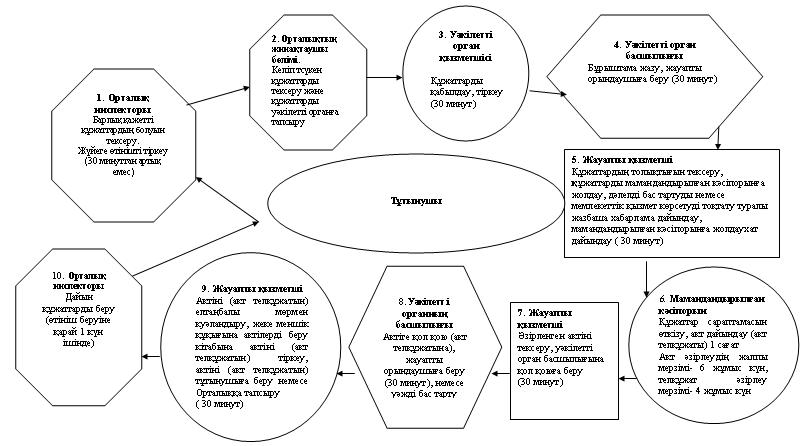 

Тұрақты жер пайдалану құқығына

актілерді ресімдеу және

беру» мемлекеттік

қызмет регламентіне

4-қосымша Жер учаскелеріне арналған түгендеу құжаттарын әзірлеу бойынша жұмыс құны республикалық бюджет туралы заңымен сәйкес қаржылық жылға бекітілген айлық есептік көрсеткіш өлшемінен есептелінеді (бұдан әрі – АЕК)

Шал ақын ауданы әкімдігінің

2012 жылғы 20 тамыздағы

№ 234 қаулысымен

бекiтiлген «Уақытша өтеулі (ұзақ мерзімді, қысқа мерзімді)

жер пайдалану (жалдау) құқығына актілер ресімдеу және беру»

мемлекеттік қызмет регламенті 

1. Жалпы ережелер

      1. «Уақытша өтеулі (ұзақ мерзімді, қысқа мерзімді) жер пайдалану құқығына актілер ресімдеу және беру» мемлекеттік қызмет регламенті (бұдан әрі – Регламент) «Әкімшілік рәсімдер туралы» Қазақстан Республикасының 2000 жылғы 27 қарашадағы Заңының 9-1-бабы 4-тармағына сәйкес әзірленді.



      2. Мемлекеттік қызмет «Cолтүстік Қазақстан облысы Шал ақын ауданының жер қатынастары бөлiмi» мемлекеттік мекемесімен (бұдан әрі – уәкілетті орган) және жер учаскесіне уақытша өтеулі (ұзақ мерзімді, қысқа мерзімді) жер пайдалану (жалдау) құқығына акт ресімдейтін Жер ресурстарын басқару жөніндегі Қазақстан Республикасы агенттігінің жер ресурстарын басқару және жерге орналастыру ғылыми-өндірістік орталығы Солтүстік Қазақстан мемлекеттік еншілес кәсіпорнының (СолтҚазМемҒӨОжер) (бұдан әрі – мамандандырылған кәсіпорын) қатысуымен көрсетіледі.

      Мемлекеттік қызмет жер учаскесінің орналасқан жері бойынша халыққа қызмет көрсету орталығы (бұдан әрі – Орталық) арқылы альтернативтік негізде көрсетілуі мүмкін.



      3. Көрсетілетін мемлекеттік қызмет нысаны автоматтандырылмаған.



      4. Мемлекеттiк қызмет Қазақстан Республикасының 2003 жылғы 20 маусымдағы Жер кодексiнiң 35, 37 және 43-баптары, Қазақстан Республикасы Үкіметінің 2010 жылғы 17 ақпандағы № 102 қаулысымен бекітілген, «Жер учаскесіне уақытша өтеулі (ұзақ мерзімді, қысқа мерзімді) жер пайдалану құқығына актілер ресімдеу және беру» мемлекеттік қызмет стандарты, «Жеке және заңды тұлғаларға көрсетілетін мемлекеттік қызметтер тізімін бекіту туралы» Қазақстан Республикасы Үкіметінің 2010 жылғы 20 шілдедегі № 745 қаулысы негізінде жүзеге асырылады.



      5. Мемлекеттік қызмет көрсетудің нәтижесі жер учаскесіне уақытша өтеулі жер пайдалану құқығына актіні немесе жер учаскесіне уақытша өтеулі жер пайдалану құқығына акт телқұжатын немесе жазбаша түрде бас тарту себебін көрсетумен қызмет көрсетуден бас тарту туралы дәлелді жауап беру болып табылады.



      6. Мемлекеттік қызмет жеке және заңды тұлғаларға көрсетіледі (бұдан әрі - тұтынушы). 

2. Мемлекеттік қызмет көрсету тәртібінің талаптары

      7. Мемлекеттік қызмет:

      Мемлекеттiк қызмет уәкiлеттi орган ғимаратында: Солтүстік Қазақстан облысы, Шал ақын ауданы, Сергеевка қаласы, Победа көшесі,35 мекенжайы бойынша көрсетiледi, телефон: (8-715-34)2-02-30;

      Орталық ғимаратында: Солтүстік Қазақстан облысы, Шал ақын ауданы Сергеевка қаласы, Желтоқсан көшесі, 31 мекенжайы бойынша көрсетiледi, телефон: (8-715-34)2-73-80;



      8. Мемлекеттік қызмет көрсетіледі:

      уәкілетті органға өтініш берген жағдайда:

      аптасына бес жұмыс күн, демалыс және мереке күндерін қоспағанда, сағат 9-00-ден 18-00-ге дейін, сағат 13-00-ден 14-00-ге дейін түскі үзіліспен. Құжаттарды қабылдау кезек тәртібімен, алдын ала жазылусыз және тездетілген қызмет көрсетусіз жүзеге асырылады;

      Орталыққа өтініш берген жағдайда:

      аптасына алты жұмыс күн, жексенбі және мереке күндерін қоспағанда, белгіленген жұмыс кестесіне сәйкес сағат 9-00-ден 19-00-ге дейін, 13.00-ден 14-00-ге дейінгі түскі үзіліспен қызмет атқарады. Қабылдау кезек тәртібімен, алдын ала жазылусыз және тездетілген қызмет көрсетусіз жүзеге асырылады.



      9. Мемлекеттік қызмет көрсету мәселелері бойынша, мемлекеттік қызмет көрсету барысы туралы ақпаратты Орталықта немесе уәкілетті органда алуға болады, мекенжайлары мен жұмыс кестесі осы Регламенттің 7, 8-тармақтарында көрсетілген.

      Мемлекеттік қызмет көрсету тәртібі туралы толық ақпарат мемлекеттік қызмет көрсету орындарында тақта қағаздарында және көрсетілген ұйымдардың интернет-ресурстарында орнатылады: уәкілетті орган - gusemcom@mail.ru



      10. Мемлекеттік қызмет көрсету мерзімдері:

      мемлекеттік қызмет көрсету мерзімі тұтынушының қажетті құжаттарды осы Регламенттің 16-тармағында анықталған құжаттарды тапсырған уақытынан бастап 6 жұмыс күні ішінде, жер учаскесіне жеке меншік құқығына акт телқұжатын беру кезінде 4 жұмыс күні;

      құжаттарды тапсыру және алу кезіндегі кезекті күту мерзімі 30 минуттан аспайды;

      құжаттарды тапсыру және алу кезіндегі қызмет көрсету мерзімі 30 минуттан аспайды.



      11. Мемлекеттік қызмет ақылы негізде көрсетіледі, уәкілетті органға немесе Орталыққа 4-қосымшаға сәйкес шамасында уақытша өтеулі (ұзақ мерзімді, қысқа мерзімді) жер пайдалану (жалдау) құқығына актіні дайындағаны үшін қызмет ақысын төлегені туралы құжатты (түбіртекті) береді.

      Уақытша өтеулі (ұзақ мерзімді, қысқа мерзімді) жер пайдалану (жалдау) құқығына актіні дайындау үшін ақы төлеу қолма-қол немесе қолма-қол емес тәсілімен екінші деңгейдегі банктер арқылы мамандандырылған кәсіпорынның есеп-шотына не мамандандырылған кәсіпорынның кассасында жүргізіледі, олар төлемнің мөлшері мен уақытын растайтын төлем құжатын береді.



      12. Тұтынушы осы Регламенттің 16-тармағында көрсетілген сәйкес құжаттарды бермеген жағдайда уәкілетті орган немесе Орталық мемлекеттік қызмет көрсетуден бас тартады.

      Мемлекеттік қызмет мынадай негіздер бойынша тоқтатылады:

      1) осы жер учаскесі бойынша сот шешімдері болғанда немесе жүріп жатқан сот талқылауы туралы хабарлама болғанда;

      2) заңнама нормаларын бұзуды жойғанға дейін прокурорлық қадағалау актісі болғанда;

      3) бір учаскеге құқықтарын ресімдеуге қатысты бірнеше өтініш болғанда немесе ресімдеу процесінде осы жер учаскесінің басқа пайдаланушыларын анықтаған жағдайда.

      Жер учаскелеріне құқықтарын ресімдеуді сот шешімдері және прокурорлық қадағалау актілері бойынша тоқтату үшін негіз болатын жағдайларды анықтау мерзіміне дейін, ал бірнеше өтініштің түсу себептері бойынша тараптардың келісімге келуі немесе сот шешімі заңды күшіне енгенге дейін қалдыру деп саналады.

      Жер учаскелеріне құқықтарын ресімдеуді тоқтату туралы мәліметтер тіркеу және есепке алу кітабына енгізіледі. Тұтынушыға жер учаскесіне уақытша өтеулі (ұзақ мерзімді, қысқа мерзімді) жер пайдалану (жалдау) құқығына акт ресімдеу кезінде болмаған құжатты және тоқтату мерзімі, тұтынушының ресімдеуді тоқтату себептерін жою үшін бұдан әрі жасалатын әрекеттерді көрсетумен жазбаша түрде хабарлама жолданады.



      13. Тұтынушының мемлекеттік қызмет алу үшін өтініш берген уақытынан бастап мемлекеттік қызмет нәтижесін берген уақытқа дейінгі мемлекеттік қызмет көрсету кезеңдері

      уәкілетті орган арқылы:

      1) тұтынушы уәкілетті органға тұрақты жер пайдалану құқығына актіні дайындау акт (акт телқұжатын) беру туралы өтініш береді;

      2) уәкілетті орган қызметшісі өтінішті тіркейді және тұтынушыға сәйкес құжаттарды қабылдау туралы қолхат береді және өтініш пен қажетті құжаттарды басшылыққа жолдайды;

      3) уәкілетті орган басшылығы жауапты қызметшіні анықтайды;

      4) уәкілетті органның жауапты қызметшісі тұтынушының барлық қажетті құжаттарын уақытша өтеулі (ұзақ мерзімді, қысқа мерзімді) жер пайдалану (жалдау) құқығына акт (акт телқұжатын) әзірлеуге мамандандырылған кәсіпорынға жолдайды немесе басшылыққа қол қоюға дәлелді бас тарту немесе мемлекеттік қызмет көрсетуді тоқтату туралы жазбаша хабарлама әзірлейді;

      5) мамандандырылған кәсіпорын уәкілетті органның акт (акт телқұжатын) әзірлеу туралы сұрауын қарайды, акт (акт телқұжатын) әзірлейді, уәкілетті органға акт (акт телқұжатын) жолдайды;

      6) уәкілетті органның жауапты қызметшісі басшылыққа қол қою үшін уақытша өтеулі (ұзақ мерзімді, қысқа мерзімді) жер пайдалану (жалдау) құқығына актіні (акт телқұжатын) жолдайды, елтаңба мөрімен бекітіп тұтынушыға уақытша өтеулі (ұзақ мерзімді, қысқа мерзімді) жер пайдалану (жалдау) құқығына актіні немесе мемлекеттік қызмет көрсетуді тоқтату туралы жазбаша хабарлама береді.

      Орталық арқылы:

      1) тұтынушы Орталыққа акт (акт телқұжатын) беру туралы өтініш береді;

      2) Орталық инспекторы өтінішті тіркейді және тұтынушыға сәйкес құжаттарды қабылдау туралы қолхат береді және өтініш пен қажетті құжаттарды Орталықтың жинақтауыш бөлім инспекторына жолдайды;

      3) Орталықтың жинақтауыш бөлім инспекторы құжаттар жинағын жүзеге асырып, тізім жасайды, құжаттарды уәкілетті органға жолдайды;

      4) уәкілетті орган қызметшісі өтінішті тіркейді және қажетті құжаттарды басшылыққа жолдайды;

5) уәкілетті орган басшылығы жауапты қызметшіні анықтайды;

      6) уәкілетті органның жауапты қызметшісі басшылыққа қол қою үшін уақытша өтеулі (ұзақ мерзімді, қысқа мерзімді) жер пайдалану (жалдау) құқығына актіні (акт телқұжатын) жолдайды, елтаңба мөрімен бектіп тұтынушыға уақытша өтеулі (ұзақ мерзімді, қысқа мерзімді) жер пайдалану (жалдау) құқығына актіні немесе мемлекеттік қызмет көрсетуді тоқтату туралы жазбаша хабарлама береді;

      7) мамандандырылған кәсіпорын уәкілетті органның акт (акт телқұжатын) әзірлеу туралы сұрауын қарайды, акт (акт телқұжатын) әзірлейді, уәкілетті органға акт (акт телқұжатын) жолдайды;

      8) уәкілетті органның жауапты қызметшісі басшылыққа қол қою үшін уақытша өтеулі (ұзақ мерзімді, қысқа мерзімді) жер пайдалану (жалдау) құқығына актіні (акт телқұжатын) жолдайды, елтаңба мөрімен бекітіп актіні (акт телқұжатын) Орталықтың жинақтауыш бөлім инспекторына жолдайды;

      9) Орталықтың жинақтауыш бөлім инспекторы құжаттарды Орталық инспекторына береді;

      10) Орталық инспекторы тұтынушыға акт (акт телқұжатын) немесе дәлелді бас тарту немесе мемлекеттік қызмет көрсетуді тоқтату туралы жазбаша хабарлама береді.



      14. Орталықта және уәкілетті органда мемлекеттік қызмет көрсету үшін құжаттарды қабылдауды жүзеге асыратын тұлғаның ең төмен саны бір қызметкерді құрайды. 

3. Мемлекеттік қызмет көрсету процесіндегі әрекеттер

(өзара әрекеттер) тәртібіне сипаттама

      15. Орталықта құжаттарды қабылдау «терезелер» арқылы жүзеге асырылады, онда «терезелердің» бағытталуы мен орындалатын қызметтері туралы ақпарат орналастырылады, сондай-ақ Орталық инспекторының аты-жөні көрсетіледі.

      Уәкілетті органда құжаттарды қабылдау уәкілетті органның жауапты орындаушысы арқылы жүзеге асырылады.

      Құжаттарды Орталыққа немесе уәкілетті органға тапсырғаннан кейін тұтынушыға төмендегілерді көрсетумен сәйкес құжаттарды қабылдау туралы қолхат беріледі:

      сұрауды қабылдау нөмірі мен датасы;

      сұралатын мемлекеттік қызмет түрі;

      қоса берілген құжаттар саны мен атаулары;

      құжаттарды беру датасы, уақыты және орны;

      Мемлекеттік қызмет көрсетуге өтінішті қабылдаған Орталық инспекторының немесе уәкілетті орган қызметкерінің тегі, аты, әкесінің аты.



      16. Уақытша өтеулі (ұзақ мерзімді, қысқа мерзімді) жер пайдалану (жалдау) құқығына акт немесе уақытша өтеулі (ұзақ мерзімді, қысқа мерзімді) жер пайдалану (жалдау) құқығына акт түбіртегін беру үшін Орталыққа немесе уәкілетті органға келесі құжаттар ұсынылу қажет:

      1) мемлекеттің жер учаскесіне уақытша өтеулі (ұзақ мерзімді, қысқа мерзімді) жер пайдалану (жалдау) құқығын беру кезінде:

      осы Регламенттің 1-қосымшасына сәйкес жер учаскесіне уақытша өтеулі (ұзақ мерзімді, қысқа мерзімді) жер пайдалану (жалдау) құқығына акт беру үшін уәкілетті органға өтініш;

      жер учаскесіне уақытша өтеулі (ұзақ мерзімді, қысқа мерзімді) жер пайдалану (жалдау) құқығын беру туралы жергілікті атқарушы орган шешімінен үзіндінің көшірмесі;

      уәкілетті органмен бекітілген жерге орналастыру жобасының және жергілікті жерде жер учаскесінің шекараларын белгілеу жөніндегі материалдардың көшірмесі;

      жеке тұрғын үй салу үшін бөлуге арналған алаңдарда жер учаскелерін орналастырудың жерге орналастыру жобасы болған жағдайда нақты жер учаскесіне жерге орналастыру жобасының бір бөлігі және көрсетілген жұмыстарды орындаған ұйыммен берілетін жергілікті жерде оның шекараларын белгілеу жөніндегі материалдар ұсынылады;

      салық төлеуші куәлігінің көшірмесі (СТН);

      заңды тұлғаның мемлекеттік тіркеу туралы куәлігінің көшірмесі;

      жер учаскесіне уақытша өтеулі (ұзақ мерзімді, қысқа мерзімді) жер пайдалану (жалдау) құқығына акт әзірлеу қызметіне төлем туралы құжат (түбіртек);

      тұтынушының жеке тұлғасын куәландыратын құжатының көшірмесі, немесе тұтынушы сенімхатының және сенімді тұлғаның жеке тұлғасын куәландыратын құжатының көшірмесі.

      Тұлғаның жеке куәлігінің немесе сенімхаттың көшірмесі тексеру үшін құжаттардың түпнұсқалары ұсынылады, тексерістен кейін тұтынушыға қайтарылады;

      2) жер учаскесінің сәйкестендіру сипаттамаларын өзгерткен жағдайда:

      осы Регламенттің 1-қосымшасына сәйкес жер учаскесіне уақытша өтеулі (ұзақ мерзімді, қысқа мерзімді) жер пайдалану (жалдау) құқығына акт беру үшін уәкілетті органға өтініш;

      уақытша өтеулі (ұзақ мерзімді, қысқа мерзімді) жер пайдалану (жалдау) құқығына бұрын берілген жер учаскесінің сәйкестендіру сипаттамаларын өзгерту туралы жергілікті атқарушы органның шешімінен үзіндінің көшірмесі және/немесе жер учаскесінің сәйкестендіру сипаттамаларын өзгертуді куәландыратын басқа құжаттың көшірмесі;

      уәкілетті органмен бекітілген жерге орналастыру жобасының және жергілікті жерде жер учаскесінің шекараларын белгілеу жөніндегі материалдардың көшірмесі;

      салық төлеуші куәлігінің көшірмесі (СТН);

      заңды тұлғаның мемлекеттік тіркеу туралы куәлігінің көшірмесі;

      жер учаскесіне уақытша өтеулі (ұзақ мерзімді, қысқа мерзімді) жер пайдалану (жалдау) құқығына акт әзірлеу қызметіне төлем туралы құжат (түбіртек);

      тұтынушының жеке тұлғасын куәландыратын құжатының көшірмесі, немесе тұтынушы сенімхатының және сенімді тұлғаның жеке тұлғасын куәландыратын құжатының көшірмесі.

      Тұлғаның жеке куәлігінің немесе сенімхаттың көшірмесі тексеру үшін құжаттардың түпнұсқалары ұсынылады, тексерістен кейін тұтынушыға қайтарылады;

      3) жер учаскесіне уақытша өтеулі (ұзақ мерзімді, қысқа мерзімді) жер пайдалану (жалдау) құқығына акт телқұжатын беру кезінде:

      осы Регламенттің 1-қосымшасына сәйкес жер учаскесіне уақытша өтеулі (ұзақ мерзімді, қысқа мерзімді) жер пайдалану (жалдау) құқығына акт телқұжатын беру үшін уәкілетті органға өтініш;

      жер учаскесіне уақытша өтеулі (ұзақ мерзімді, қысқа мерзімді) жер пайдалану (жалдау) құқығына акт әзірлеу қызметіне төлем туралы құжат (түбіртек);

      тұтынушының жеке тұлғасын куәландыратын құжатының көшірмесі, немесе тұтынушы сенімхатының және сенімді тұлғаның жеке тұлғасын куәландыратын құжатының көшірмесі;

      жер учаскесіне уақытша өтеулі (ұзақ мерзімді, қысқа мерзімді) жер пайдалану (жалдау) құқығына акт түпнұсқасын жарамсыз деп тану туралы жарияланған хабарландырумен жер учаскесінің орналасқан жері бойынша жергілікті аудандық газетінің данасы.

      Тұлғаның жеке куәлігінің немесе сенімхаттың көшірмесі тексеру үшін құжаттардың түпнұсқалары ұсынылады, тексерістен кейін тұтынушыға қайтарылады.



      17. Өтініштер бланкілері уәкілетті органда болып табылады Орталықта өтініштердің бланкілері күту залындағы арнайы үстелшеде немесе Орталық консультанттарында болады.



      18. Мемлекеттік қызмет көрсету процесінде мынадай құрылымдық-функционалдық бірліктер (бұдан әрі – СФЕ) әрекет жасайды:

      1) Орталық инспекторы;

      2) Орталықтың жинақтаушы бөлімінің инспекторы;

      3) уәкілетті органның кеңсесі;

      4) уәкілетті органның басшылығы;

      5) мамандандырылған кәсіпорынның кеңсесі;

      6) мамандандырылған кәсіпорын басшылығы;

      7) мамандандырылған кәсіпорынның қабылдау және беру тобы;

      8) мамандандырылған кәсіпорынның өндірістік құрылымдық бөлімшесі.



      19. Әр ҚФБ әкімшілік әрекеттерінің (процедураларының) бірізділігі мен өзара әрекетін мәтіндік кестелік сипаттау әр әкімшілік әрекеттің (процедураның) орындалу мерзімін көрсетумен осы Регламенттің 2-қосымшасында келтірілген.



      20. Мемлекеттік қызмет көрсету және ҚФБ процесіндегі әкімшілік әрекеттердің логикалық бірізділігі арасындағы өзара әрекетті көрсететін сызба осы Регламенттің 3-қосымшасында келтірілген. 

4. Мемлекеттік қызмет көрсететін

лауазымды тұлғалардың жауапкершілігі

      21. Мемлекеттік қызмет көрсетуге жауапты тұлға мемлекеттік қызмет көрсету процесіне қатысатын уәкілетті органның, Орталықтың, мамандандырылған кәсіпорынның және оның өндірістік бөлімшелерінің басшылары мен лауазымды тұлғалары (бұдан әрі – лауазымды тұлғалар) болып табылады.

      Лауазымды тұлғалар мемлекеттік қызметті сапалы және тиімді көрсетуге, сонымен қатар олармен қабылданатын шешімдерге және мемлекеттік қызмет көрсету барысындағы әрекеттерге (әрекетсіздік), мемлекеттік қызмет көрсетуді Қазақстан Республикасының заңнамасында қарастырылған тәртібінде белгіленген мерзімде жүзеге асыруға жауап береді.

«Уақытша өтеулі (ұзақ мерзімді,

қысқа мерзімді) жер пайдалану құқығына

актілер ресімдеу және беру» мемлекеттік

қызмет регламентіне

1-қосымшаЖер қатынастары жөніндегі

уәкілетті органның бастығына

_____________________________________

(уәкілетті орган атауы)

_____________________________________

(жеке тұлғаның тегі, аты, әкесінің аты)

___________________________________

(заңды тұлғаның

_____________________________________

толық атауы)

_____________________________________

(заңды тұлға құжатының деректемелері

_____________________________________

байланыс телефоны, мекенжайы)Уақытша өтеулі (ұзақ мерзімді, қысқа мерзімді)

жер пайдалану құқығына акт беру туралы

өтініш_________________________________________________________________________________________________________________________________ берілген

(жер учаскесінің нысаналы мақсаты)_____________________________________________________ мекенжайындағы

(жер учаскесінің мекенжайы (орналасқан жері)жер учаскесіне уақытша өтеулі (ұзақ мерзімді, қысқа мерзімді) жер пайдалану құқығына акт (акт телқұжатын) беруіңізді сұраймын.Датасы ____________ Өтініш беруші_____________________________________________________________________________________________________________  (уәкілетті тұлғаның аты-жөні, қолы)

«Уақытша өтеулі (ұзақ мерзімді,

қысқа мерзімді) жер пайдалану құқығына

актілер ресімдеу және беру» мемлекеттік

қызмет регламентіне

2-қосымша Әкімшілік әрекеттердің (шаралардың)

бірізділігі мен өзара әрекеттерін сипаттау 1-кесте. ҚФБ әрекеттерін сипаттау 2-кесте.

Пайдалану нысандары. Негізгі процесс. 3-кесте. Пайдалану нысандары.

Альтернативтік процесс.

«Уақытша өтеулі (ұзақ мерзімді,

қысқа мерзімді) жер пайдалану құқығына

актілер ресімдеу және беру» мемлекеттік

қызмет регламентіне

3-қосымша Мемлекеттік қызмет көрсету және ҚФБ процесіндегі әкімшілік әрекеттердің логикалық бірізділігі арасындағы өзара әрекетті көрсететін сызба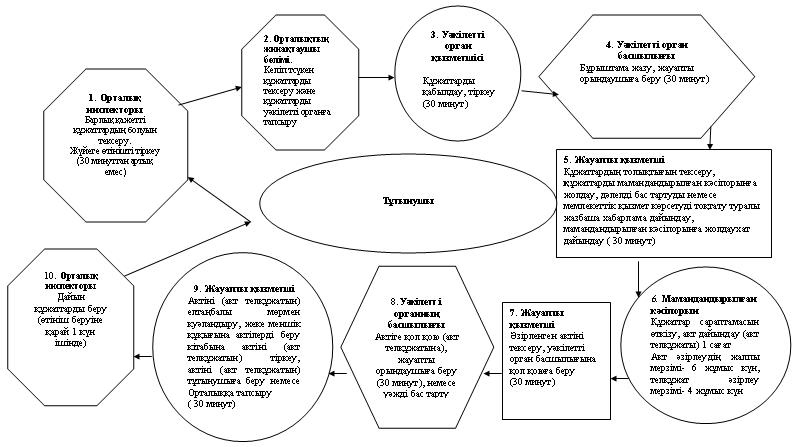 

«Уақытша өтеулі (ұзақ мерзімді,

қысқа мерзімді) жер пайдалану құқығына

актілер ресімдеу және беру» мемлекеттік

қызмет регламентіне

4-қосымша Жер учаскелеріне арналған түгендеу құжаттарын әзірлеу бойынша жұмыс құны республикалық бюджет туралы заңымен сәйкес қаржылық жылға бекітілген айлық есептік көрсеткіш өлшемінен есептелінеді (бұдан әрі – АЕК)

Шал ақын ауданы әкімдігінің

2012 жылғы 20 тамыздағы

№ 234 қаулысымен

бекiтiлген «Уақытша өтеусіз жер пайдалану

құқығына актілер ресімдеу және беру»

мемлекеттік қызмет регламенті 

1. Жалпы ережелер

      1. «Уақытша өтеусіз жер пайдалану құқығына актілер ресімдеу және беру» мемлекеттік қызмет регламенті (бұдан әрі – Регламент) «Әкімшілік рәсімдер туралы» Қазақстан Республикасының 2000 жылғы 27 қарашадағы Заңының 9-1-бабы 4-тармағына сәйкес әзірленді.



      2. Мемлекеттік қызмет «Cолтүстік Қазақстан облысы Шал ақын ауданының жер қатынастары бөлiмi» мемлекеттік мекемесімен (бұдан әрі – уәкілетті орган) және жер учаскесіне уақытша өтеусіз жер пайдалану құқығына акт ресімдейтін Жер ресурстарын басқару жөніндегі Қазақстан Республикасы агенттігінің жер ресурстарын басқару және жерге орналастыру ғылыми-өндірістік орталығы Солтүстік Қазақстан мемлекеттік еншілес кәсіпорнының (СолтҚазМемҒӨОжер) (бұдан әрі – мамандандырылған кәсіпорын) қатысуымен көрсетіледі.

      Мемлекеттік қызмет жер учаскесінің орналасқан жері бойынша халыққа қызмет көрсету орталығы (бұдан әрі – Орталық) арқылы альтернативтік негізде көрсетілуі мүмкін.



      3. Көрсетілетін мемлекеттік қызмет нысаны автоматтандырылмаған.



      4. Мемлекеттiк қызмет Қазақстан Республикасының 2003 жылғы 20 маусымдағы Жер кодексiнiң 35, 37 және 43-баптары, Қазақстан Республикасы Үкіметінің 2010 жылғы 17 ақпандағы № 102 қаулысымен бекітілген, «Жер учаскесіне уақытша өтеусіз жер пайдалану құқығына актілер ресімдеу және беру» мемлекеттік қызмет стандарты, «Жеке және заңды тұлғаларға көрсетілетін мемлекеттік қызметтер тізімін бекіту туралы» Қазақстан Республикасы Үкіметінің 2010 жылғы 20 шілдедегі № 745 қаулысы негізінде жүзеге асырылады.



      5. Мемлекеттік қызмет көрсетудің нәтижесі жер учаскесіне уақытша өтеусіз жер пайдалану құқығына актіні немесе жер учаскесіне уақытша өтеусіз жер пайдалану құқығына акт телқұжатын немесе жазбаша түрде бас тарту себебін көрсетумен қызмет көрсетуден бас тарту туралы дәлелді жауап беру болып табылады.



      6. Мемлекеттік қызмет жеке және заңды тұлғаларға көрсетіледі (бұдан әрі - тұтынушы). 

2. Мемлекеттік қызмет көрсету тәртібінің талаптары

      7. Мемлекеттік қызмет:

      Мемлекеттiк қызмет уәкiлеттi орган ғимаратында: Солтүстік Қазақстан облысы, Шал ақын ауданы, Сергеевка қаласы, Победа көшесі, 35 мекенжайы бойынша көрсетiледi, телефон: (8-715-34)2-02-30;

      Орталық ғимаратында: Солтүстік Қазақстан облысы, Шал ақын ауданы Сергеевка қаласы, Желтоқсан көшесі, 31 мекенжайы бойынша көрсетiледi, телефон: (8-715-34)2-73-80.



      8. Мемлекеттік қызмет көрсетіледі:

      уәкілетті органға өтініш берген жағдайда:

      аптасына бес жұмыс күн, демалыс және мереке күндерін қоспағанда, сағат 9-00-ден 18-00-ге дейін, сағат 13-00-ден 14-00-ге дейін түскі үзіліспен. Құжаттарды қабылдау кезек тәртібімен, алдын ала жазылусыз және тездетілген қызмет көрсетусіз жүзеге асырылады;

      Орталыққа өтініш берген жағдайда:

      аптасына алты жұмыс күн, жексенбі және мереке күндерін қоспағанда, белгіленген жұмыс кестесіне сәйкес сағат 9-00-ден 19-00-ге дейін, 13.00-ден 14-00-ге дейінгі түскі үзіліспен қызмет атқарады. Қабылдау кезек тәртібімен, алдын ала жазылусыз және тездетілген қызмет көрсетусіз жүзеге асырылады.



      9. Мемлекеттік қызмет көрсету мәселелері бойынша, мемлекеттік қызмет көрсету барысы туралы ақпаратты Орталықта немесе уәкілетті органда алуға болады, мекенжайлары мен жұмыс кестесі осы Регламенттің 7, 8-тармақтарында көрсетілген.

      Мемлекеттік қызмет көрсету тәртібі туралы толық ақпарат мемлекеттік қызмет көрсету орындарында тақта қағаздарында және көрсетілген ұйымдардың уәкілетті органның интернет-ресурсында орнатылады: gusemcom@mail.ru



      10. Мемлекеттік қызмет көрсету мерзімдері:

      мемлекеттік қызмет көрсету мерзімі тұтынушының қажетті құжаттарды осы Регламенттің 16-тармағында анықталған құжаттарды тапсырған уақытынан бастап 6 жұмыс күні ішінде, жер учаскесіне жеке меншік құқығына акт телқұжатын беру кезінде 4 жұмыс күні;

      құжаттарды тапсыру және алу кезіндегі кезекті күту мерзімі 30 минуттан аспайды;

      құжаттарды тапсыру және алу кезіндегі қызмет көрсету мерзімі 30 минуттан аспайды.



      11. Мемлекеттік қызмет ақылы негізде көрсетіледі, уәкілетті органға немесе Орталыққа 4-қосымшаға сәйкес шамасында уақытша өтеусіз жер пайдалану құқығына актіні дайындағаны үшін қызмет ақысын төлегені туралы құжатты (түбіртекті) береді.

      Уақытша өтеусіз жер пайдалану құқығына актіні дайындау үшін ақы төлеу қолма-қол немесе қолма-қол емес тәсілімен екінші деңгейдегі банктер арқылы мамандандырылған кәсіпорынның есеп-шотына не мамандандырылған кәсіпорынның кассасында жүргізіледі, олар төлемнің мөлшері мен уақытын растайтын төлем құжатын береді.



      12. Тұтынушы осы Регламенттің 16-тармағында көрсетілген сәйкес құжаттарды бермеген жағдайда уәкілетті орган немесе Орталық мемлекеттік қызмет көрсетуден бас тартады.

      Мемлекеттік қызмет мынадай негіздер бойынша тоқтатылады:

      1) осы жер учаскесі бойынша сот шешімдері болғанда немесе жүріп жатқан сот талқылауы туралы хабарлама болғанда;

      2) заңнама нормаларын бұзуды жойғанға дейін прокурорлық қадағалау актісі болғанда;

      3) бір учаскеге құқықтарын ресімдеуге қатысты бірнеше өтініш болғанда немесе ресімдеу процесінде осы жер учаскесінің басқа пайдаланушыларын анықтаған жағдайда.

      Жер учаскелеріне құқықтарын ресімдеуді сот шешімдері және прокурорлық қадағалау актілері бойынша тоқтату үшін негіз болатын жағдайларды анықтау мерзіміне дейін, ал бірнеше өтініштің түсу себептері бойынша тараптардың келісімге келуі немесе сот шешімі заңды күшіне енгенге дейін қалдыру деп саналады.

      Жер учаскелеріне құқықтарын ресімдеуді тоқтату туралы мәліметтер тіркеу және есепке алу кітабына енгізіледі. Тұтынушыға жер учаскесіне уақытша өтеусіз жер пайдалану құқығына акт ресімдеу кезінде болмаған құжатты және тоқтату мерзімі, тұтынушының ресімдеуді тоқтату себептерін жою үшін бұдан әрі жасалатын әрекеттерді көрсетумен жазбаша түрде хабарлама жолданады.



      13. Тұтынушының мемлекеттік қызмет алу үшін өтініш берген уақытынан бастап мемлекеттік қызмет нәтижесін берген уақытқа дейінгі мемлекеттік қызмет көрсету кезеңдері

      уәкілетті орган арқылы:

      1) тұтынушы уәкілетті органға уақытша өтеусіз жер пайдалану құқығына актіні дайындау акт (акт телқұжатын) беру туралы өтініш береді;

      2) уәкілетті орган қызметшісі өтінішті тіркейді және тұтынушыға сәйкес құжаттарды қабылдау туралы қолхат береді және өтініш пен қажетті құжаттарды басшылыққа жолдайды;

      3) уәкілетті орган басшылығы жауапты қызметшіні анықтайды;

      4) уәкілетті органның жауапты қызметшісі тұтынушының барлық қажетті құжаттарын уақытша өтеусіз жер пайдалану құқығына акт (акт телқұжатын) әзірлеуге мамандандырылған кәсіпорынға жолдайды немесе басшылыққа қол қоюға дәлелді бас тарту немесе мемлекеттік қызмет көрсетуді тоқтату туралы жазбаша хабарлама әзірлейді;

      5) мамандандырылған кәсіпорын уәкілетті органның акт (акт телқұжатын) әзірлеу туралы сұрауын қарайды, акт (акт телқұжатын) әзірлейді, уәкілетті органға акт (акт телқұжатын) жолдайды;

      6) уәкілетті органның жауапты қызметшісі басшылыққа қол қою үшін уақытша өтеусіз жер пайдалану құқығына актіні (акт телқұжатын) жолдайды, елтаңба мөрімен бекітіп тұтынушыға уақытша өтеусіз жр пайдалану құқығына актіні немесе мемлекеттік қызмет көрсетуді тоқтату туралы жазбаша хабарлама береді.

      Орталық арқылы:

      1) тұтынушы Орталыққа акт (акт телқұжатын) беру туралы өтініш береді;

      2) Орталық инспекторы өтінішті тіркейді және тұтынушыға сәйкес құжаттарды қабылдау туралы қолхат береді және өтініш пен қажетті құжаттарды Орталықтың жинақтауыш бөлім инспекторына жолдайды;

      3) Орталықтың жинақтауыш бөлім инспекторы құжаттар жинағын жүзеге асырып, тізім жасайды, құжаттарды уәкілетті органға жолдайды;

      4) уәкілетті орган қызметшісі өтінішті тіркейді және қажетті құжаттарды басшылыққа жолдайды;

      5) уәкілетті орган басшылығы жауапты қызметшіні анықтайды;

      6) уәкілетті органның жауапты қызметшісі басшылыққа қол қою үшін уақытша өтеусіз жер пайдалану құқығына актіні (акт телқұжатын) жолдайды, елтаңба мөрімен бекітіп тұтынушыға уақытша өтеусіз жер пайдалану құқығына актіні немесе мемлекеттік қызмет көрсетуді тоқтату туралы жазбаша хабарлама береді.

      7) мамандандырылған кәсіпорын уәкілетті органның акт (акт телқұжатын) әзірлеу туралы сұрауын қарайды, акт (акт телқұжатын) әзірлейді, уәкілетті органға акт (акт телқұжатын) жолдайды;

      8) уәкілетті органның жауапты қызметшісі басшылыққа қол қою үшін уақытша өтеусіз жр пайдалану құқығына актіні (акт телқұжатын) жолдайды, елтаңба мөрімен бекітіп актіні (акт телқұжатын) Орталықтың жинақтауыш бөлім инспекторына жолдайды;

      9) орталықтың жинақтауыш бөлім инспекторы құжаттарды Орталық инспекторына береді;

      10) орталық инспекторы тұтынушыға акт (акт телқұжатын) немесе дәлелді бас тарту немесе мемлекеттік қызмет көрсетуді тоқтату туралы жазбаша хабарлама береді.



      14. Орталықта және уәкілетті органда мемлекеттік қызмет көрсету үшін құжаттарды қабылдауды жүзеге асыратын тұлғаның ең төмен саны бір қызметкерді құрайды. 

3. Мемлекеттік қызмет көрсету процесіндегі әрекеттер

(өзара әрекеттер) тәртібіне сипаттама

      15. Орталықта құжаттарды қабылдау «терезелер» арқылы жүзеге асырылады, онда «терезелердің» бағытталуы мен орындалатын қызметтері туралы ақпарат орналастырылады, сондай-ақ Орталық инспекторының аты-жөні көрсетіледі.

      Уәкілетті органда құжаттарды қабылдау уәкілетті органның жауапты орындаушысы арқылы жүзеге асырылады.

      Құжаттарды Орталыққа немесе уәкілетті органға тапсырғаннан кейін тұтынушыға төмендегілерді көрсетумен сәйкес құжаттарды қабылдау туралы қолхат беріледі:

      сұрауды қабылдау нөмірі мен датасы;

      сұралатын мемлекеттік қызмет түрі;

      қоса берілген құжаттар саны мен атаулары;

      құжаттарды беру датасы, уақыты және орны;

      Мемлекеттік қызмет көрсетуге өтінішті қабылдаған Орталық инспекторының немесе уәкілетті орган қызметкерінің тегі, аты, әкесінің аты.



      16. Уақытша өтеусіз жер пайдалану құқығына акт немесе Уақытша өтеусіз жер пайдалану құқығына акт түбіртегін беру үшін Орталыққа немесе уәкілетті органға келесі құжаттар ұсынылу қажет:

      1) мемлекеттің жер учаскесіне уақытша өтеусіз жр пайдалану құқығын беру кезінде:

      осы Регламенттің 1-қосымшасына сәйкес жер учаскесіне уақытша өтеусіз жр пайдалану құқығына акт беру үшін уәкілетті органға өтініш;

      жер учаскесіне уақытша өтеусіз жер пайдалану құқығын беру туралы жергілікті атқарушы орган шешімінен үзіндінің көшірмесі;

      уәкілетті органмен бекітілген жерге орналастыру жобасының және жергілікті жерде жер учаскесінің шекараларын белгілеу жөніндегі материалдардың көшірмесі;

      жеке тұрғын үй салу үшін бөлуге арналған алаңдарда жер учаскелерін орналастырудың жерге орналастыру жобасы болған жағдайда нақты жер учаскесіне жерге орналастыру жобасының бір бөлігі және көрсетілген жұмыстарды орындаған ұйыммен берілетін жергілікті жерде оның шекараларын белгілеу жөніндегі материалдар ұсынылады;

      салық төлеуші куәлігінің көшірмесі (СТН);

      заңды тұлғаның мемлекеттік тіркеу туралы куәлігінің көшірмесі;

      жер учаскесіне уақытша өтеусіз жер пайдалану құқығына акт әзірлеу қызметіне төлем туралы құжат (түбіртек);

      өкілдің уәкілеттігін куәландыратын құжаттың көшірмесі;

      тұтынушының жеке тұлғасын куәландыратын құжатының көшірмесі, немесе тұтынушы сенімхатының және сенімді тұлғаның жеке тұлғасын куәландыратын құжатының көшірмесі.

      Тұлғаның жеке куәлігінің немесе сенімхаттың көшірмесі тексеру үшін құжаттардың түпнұсқалары ұсынылады, тексерістен кейін тұтынушыға қайтарылады;

      2) жер учаскесінің сәйкестендіру сипаттамаларын өзгерткен жағдайда:

      осы Регламенттің 1-қосымшасына сәйкес жер учаскесіне уақытша өтеусіз жер пайдалану құқығына акт беру үшін уәкілетті органға өтініш;

      уақытша өтеусіз жер пайдалану құқығына бұрын берілген жер учаскесінің сәйкестендіру сипаттамаларын өзгерту туралы жергілікті атқарушы органның шешімінен үзіндінің көшірмесі және/немесе жер учаскесінің сәйкестендіру сипаттамаларын өзгертуді куәландыратын басқа құжаттың көшірмесі;

      уәкілетті органмен бекітілген жерге орналастыру жобасының және жергілікті жерде жер учаскесінің шекараларын белгілеу жөніндегі материалдардың көшірмесі;

      салық төлеуші куәлігінің көшірмесі (СТН);

      заңды тұлғаның мемлекеттік тіркеу туралы куәлігінің көшірмесі;

      жер учаскесіне уақытша өтеусіз жер пайдалану құқығына акт әзірлеу қызметіне төлем туралы құжат (түбіртек);

      өкілдің уәкілеттігін куәландыратын құжаттың көшірмесі;

      тұтынушының жеке тұлғасын куәландыратын құжатының көшірмесі, немесе тұтынушы сенімхатының және сенімді тұлғаның жеке тұлғасын куәландыратын құжатының көшірмесі.

      Тұлғаның жеке куәлігінің немесе сенімхаттың көшірмесі тексеру үшін құжаттардың түпнұсқалары ұсынылады, тексерістен кейін тұтынушыға қайтарылады;

      3) жер учаскесіне уақытша өтеусіз жер пайдалану құқығына акт телқұжатын беру кезінде:

      осы Регламенттің 1-қосымшасына сәйкес жер учаскесіне уақытша өтеусіз жер пайдалану құқығына акт телқұжатын беру үшін уәкілетті органға өтініш;

      жер учаскесіне уақытша өтеусіз жер пайдалану құқығына акт әзірлеу қызметіне төлем туралы құжат (түбіртек);

      тұтынушының жеке тұлғасын куәландыратын құжатының көшірмесі, немесе тұтынушы сенімхатының және сенімді тұлғаның жеке тұлғасын куәландыратын құжатының көшірмесі;

      жер учаскесіне уақытша өтеусіз жер пайдалану құқығына акт түпнұсқасын жарамсыз деп тану туралы жарияланған хабарландырумен жер учаскесінің орналасқан жері бойынша жергілікті аудандық газетінің данасы.Тұлғаның жеке куәлігінің немесе сенімхаттың көшірмесі тексеру үшін құжаттардың түпнұсқалары ұсынылады, тексерістен кейін тұтынушыға қайтарылады.



      17. Өтініштер бланкілері уәкілетті органда болып табылады. Орталықта өтініштердің бланкілері күту залындағы арнайы үстелшеде немесе Орталық консультанттарында болады.



      18. Мемлекеттік қызмет көрсету процесінде мынадай құрылымдық-функционалдық бірліктер (бұдан әрі – СФЕ) әрекет жасайды:

      1) Орталық инспекторы;

      2) Орталықтың жинақтаушы бөлімінің инспекторы;

      3) уәкілетті органның кеңсесі;

      4) уәкілетті органның басшылығы;

      5) мамандандырылған кәсіпорынның кеңсесі;

      6) мамандандырылған кәсіпорын басшылығы;

      7) мамандандырылған кәсіпорынның қабылдау және беру тобы;

      8) мамандандырылған кәсіпорынның өндірістік құрылымдық бөлімшесі.



      19. Әр ҚФБ әкімшілік әрекеттерінің (процедураларының) бірізділігі мен өзара әрекетін мәтіндік кестелік сипаттау әр әкімшілік әрекеттің (процедураның) орындалу мерзімін көрсетумен осы Регламенттің 2-қосымшасында келтірілген.



      20. Мемлекеттік қызмет көрсету және ҚФБ процесіндегі әкімшілік әрекеттердің логикалық бірізділігі арасындағы өзара әрекетті көрсететін сызба осы Регламенттің 3-қосымшасында келтірілген. 

4. Мемлекеттік қызмет көрсететін

лауазымды тұлғалардың жауапкершілігі

      21. Мемлекеттік қызмет көрсетуге жауапты тұлға мемлекеттік қызмет көрсету процесіне қатысатын уәкілетті органның, Орталықтың, мамандандырылған кәсіпорынның және оның өндірістік бөлімшелерінің басшылары мен лауазымды тұлғалары (бұдан әрі – лауазымды тұлғалар) болып табылады.

      Лауазымды тұлғалар мемлекеттік қызметті сапалы және тиімді көрсетуге, сонымен қатар олармен қабылданатын шешімдерге және мемлекеттік қызмет көрсету барысындағы әрекеттерге (әрекетсіздік), мемлекеттік қызмет көрсетуді Қазақстан Республикасының заңнамасында қарастырылған тәртібінде белгіленген мерзімде жүзеге асыруға жауап береді.

«Уақытша өтеусіз жер пайдалану құқығына

актілерді ресімдеу және беру»

мемлекеттік қызмет регламентіне

1-қосымшаЖер қатынастары жөніндегі

уәкілетті органның бастығына

_____________________________________

(уәкілетті орган атауы)

_____________________________________

(аты-жөні)

___________________________________

(заңды тұлғаның

_____________________________________

толық атауы)

_____________________________________

(заңды тұлға құжатының деректемелері

_____________________________________

байланыс телефоны, мекенжайы)Уақытша өтеусіз жер пайдалану құқығына акт беру туралы

өтініш________________________________________________________________________________________________________________________________ берілген

(жер учаскесінің нысаналы мақсаты)______________________________________________________ мекенжайындағы (жер учаскесінің мекенжайы (орналасқан жері)жер учаскесіне уақытша өтеусіз жер пайдалану құқығына акт (акт телқұжатын) беруіңізді сұраймын.Датасы ____________ Өтініш беруші_______________________________________

_____________________________________________________________________  (уәкілетті тұлғаның аты-жөні, қолы)

«Уақытша өтеусіз жер пайдалану құқығына

актілерді ресімдеу және беру»

мемлекеттік қызмет регламентіне

2-қосымша Әкімшілік әрекеттердің (шаралардың)

бірізділігі мен өзара әрекеттерін сипаттау

1-кесте. ҚФБ әрекеттерін сипаттау 2-кесте.

Пайдалану нысандары. Негізгі процесс. 3-кесте. Пайдалану нысандары.

Альтернативтік процесс.

«Уақытша өтеусіз жер пайдалану құқығына

актілерді ресімдеу және беру»

мемлекеттік қызмет регламентіне

3-қосымша Мемлекеттік қызмет көрсету және ҚФБ процесіндегі әкімшілік әрекеттердің логикалық бірізділігі арасындағы өзара әрекетті көрсететін сызба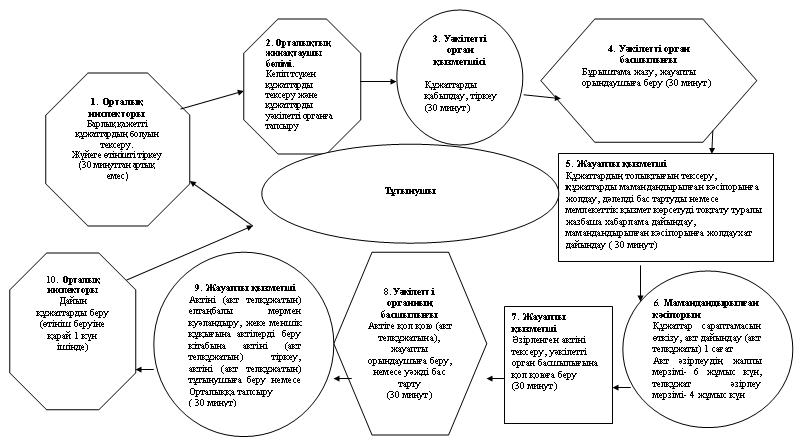 

«Уақытша өтеусіз жер пайдалану құқығына

актілерді ресімдеу және беру»

мемлекеттік қызмет регламентіне

4-қосымша Жер учаскелеріне арналған түгендеу құжаттарын әзірлеу бойынша жұмыс құны республикалық бюджет туралы заңымен сәйкес қаржылық жылға бекітілген айлық есептік көрсеткіш өлшемінен есептелінеді (бұдан әрі – АЕК)
					© 2012. Қазақстан Республикасы Әділет министрлігінің «Қазақстан Республикасының Заңнама және құқықтық ақпарат институты» ШЖҚ РМК
				Негізгі процесс әрекеті (барысы, жұмыс легі)Негізгі процесс әрекеті (барысы, жұмыс легі)Негізгі процесс әрекеті (барысы, жұмыс легі)Негізгі процесс әрекеті (барысы, жұмыс легі)Негізгі процесс әрекеті (барысы, жұмыс легі)Негізгі процесс әрекеті (барысы, жұмыс легі)Негізгі процесс әрекеті (барысы, жұмыс легі)Әрекет № (барысы, жұмыс легі)123457ҚФБ атауыОрта

лық

инспек

торыЖинақтаушы бөлім инспекторыЖинақтаушы бөлім инспекторыУәкілет

ті орган

қызметші

сіУәкілет

ті орган

басшылы

ғыУәкілетті органның жауапты қызметшісіӘрекет

атауы

(про

цесс,

процеду

ра, опе

рация)

және

оларға

сипатта

маҚұжат

тарды

қабыл

дау,

журна

лға тіркеуЖурналға қол қояды және құжаттарды жинайдыТізім жасайды және құжаттарды жолдайдыҚұжаттар

ды қа

былдау,

журналға

кіріс

хат-ха

барларды

тіркеуХат-хабарлармен танысу, жауапты жауапты қызметшіні белгілеуҚұжаттардың толықтығын тексеру, құжаттарды мамандандырылған кәсіпорынға жолдау, дәлелді бас тартуды немесе мемлекеттік қызмет көрсетуді тоқтату туралы жазбаша хабарлама дайындауАяқтау

нысаны

(мәлімет

тер,

құжат,

ұйымдас

тыру-жар

лы шешімқолхатЖинақтаушы бөлімге құжаттарды жинауҚұжаттар

ды уәкі

летті

органға

жөнелтуБұрышта

ма жазу

үшін құ

жаттарды

басшылы

ққа

жолдауБұрышта

ма жазу,

орындау

үшін

жауапты

орындау

шыға

жөнелтуМамандандырылған кәсіпорынға жолдау хат немесе мемлекеттік қызмет көрсетуді тоқтату туралы жазбаша хабарлама бередіОрындау мерзімі30 минуттан көп емесКүніне 3 ретКүніне кем дегенде 2 рет30 минут30 минут30 минутКелесі әрекет нөмірі234567Әрекет №

(барысы, жұмыс легі)789101112ҚФБ атауыМамандан

дырылған

кәсіпо

рын

кеңсесіМамандан

дырылған

кәсіпо

рын бас

шылығыМамандан

дырылған

кәсіпорын

ның

қабылдау

және беру

тобыМамандан

дырылған

кәсіпорын

ның өнді

рістік

өндіріс

тік

бөлімшесіМамандан

дырылған

кәсіпорын

ның

қабылдау

және беру

тобыМамандандырылған кәсіпорын басшылығыӘрекет

атауы

(про

цесс,

процеду

ра, опе

рация)

және

оларға

сипатта

маУәкілет

ті

органның

сұрауын

тіркеуҚұжаттар

мен

танысу,

бұрышта

ма жазуҚұжаттар

ды өнді

рістік

бөлімшеге

тапсыруАкт (акт

телқұжа

тын)

әзірлеуАктіге

(акт тел

құжатына)

сараптама

жүргізуАктіге

(акт тел

құжатына)

қол қоюАяқтау

нысаны

(мәлімет

тер,

құжат,

ұйымдас

тыру-жар

лы шешімБұрышта

ма жазу

үшін құ

жаттарды

басшылық

қа

жолдауҚұжаттарды қабылдау және беру тобына тапсыруҚұжаттар

ды өнд

ірістік

бөлімшеге

тапсыруАктіні

(акт тел

құжатын)

қабылдау

және беру

тобына

тапсыруАктіні

(акт тел

құжатын)

басшылық

қа

тапсыруАктіні

(акт тел

құжатын)

кеңсеге

тапсыруОрындау мерзімі1 сағат

актіні

әзірлеу

дің

жалпы

мерзімі

- 6

жұмыс

күні,

акт тел

құжатын

әзірлеу

мерзімі

-4 жұмыс

күні30 минут2 жұмыс күн ішінде30 минут30 минут ішінде30 минутКелесі әрекет нөмірі8910111213Әрекет №

(барысы,

жұмыс

легі)1314151617ҚФБ атауыМамандандырылған кәсіпорынның кеңсесіУәкілетті

орган қыз

метшісіУәкілетті орган басшылығыУәкілетті орган қызметшісіОрталық инспекторыӘрекет

атауы

(процесс,

процеду

ра, опе

рация)

және

оларға

сипаттамаАктіні

(акт тел

құжатын)

уәкілет

ті

органға

жолдауӘзірлен

ген

актіні

(акт тел

құжатын)

тексеруАктіге (акт

телқұжаты

на) қол

қою, немесе

мемлекеттік

қызмет

көрсетуді

тоқтату

туралы

жазбаша

хабарлама

бередіАктіні

(акт тел

құжатын)

елтаңбалы

мөрмен куә

ландыру,

актіні

(акт тел

құжатын)

актілерді

беру

кітабына

тіркеу,

актіні

(акт тел

құжатын)

тұтынушыға

немесе

Орталыққа

беруАктіні

(акт тел

құжатын)

беру,

мемлекет

тік қызмет

көрсетуді

тоқтату

туралы

жазбаша

хабарлау

немесе

тұтынушыға

дәлелді

бас тартуАяқтау

нысаны

(мәлімет

тер,

құжат,

ұйымдасты

ру-жарлы

шешімАктіні

(акт тел

құжатын)

уәкілет

ті

органға

тапсыруАктіні

(акт тел

құжатын)

уәкілетті

орган бас

шылығына

тапсыруАктіні (акт телқұжатын) жауапты орындаушыға тапсыруАктіні

(акт тел

құжатын)

тұтынушыға

немесе

Орталыққа

беруАктіні

(акт тел

құжатын)

беру

туралы

қолхат,

мемлекет

тік қызмет

көрсетуді

тоқтату

туралы

жазбаша

хабарлау

немесе

тұтынушыға

дәлелді

бас тарту

туралы

қолдаухатОрындау мерзімі1 жұмыс күн ішінде30 минут1 жұмыс күні ішінде30 минут артық емес30 минуттан артық емесКелесі әрекет нөмірі14151617181 топҚФБОрталық инспекторы2 топ Уәкілетті органның кеңсесі3 топ

ҚФБ

Уәкілетті органның жауапты орындаушысы4 топ

ҚФБ

Уәкілетті орган басшылығы5 топҚФБ

Мамандандырылған кәсіпорын1 әрекет

Құжаттарды қабылдау, қолхат беру, өтінішті тіркеу, құжаттарды уәкілетті органға жолдау№ 2 әрекет

Орталықтан немесе тұтынушыдан өтінішті қабылдау, қолхат беру, тіркеу, өтінішті уәкілетті орган басшылығына жолдау№ 3 әрекет

жауапты орындаушыны белгілеу, бұрыштама жазу4 әрекет

Өтінішті қарау, мамандандырылған кәсіпорынға жолдау үшін құжаттарды дайындау№ 5 әрекет

Уәкілетті органның жолдаған сұрауын қарау, актіні (акт телқұжатын) әзірлеу, актіні (акт телқұжатын) уәкілетті органға жолдау№ 6 әрекет

Әзірленген актіні (акт телқұжатын) тексеру№ 7 әрекет

Актіге (акт

телқұжаты

на) қол қою№ 8 әрекетАктіні (акт

телқұжатын)

елтаңбалы

мөрмен

куәландыру,

жеке меншік

құқығына

актілерді

беру кітабына

тіркеу,

актіні (акт

телқұжатын)

тұтынушыға

немесе

Орталыққа

беру№ 9 әрекет

Актіні (акт телқұжатын) тұтынушыға Орталықта беру1 топҚФБОрталық инспекторы2 топҚФБ

Уәкілетті органның кеңсесі3 топҚФБ

Жауапты орындаушы4 топҚФБ

Уәкілетті орган басшылығы№ 1 әрекет

Құжаттарды қабылдау, қолхат беру, өтінішті тіркеу, құжаттарды уәкілетті органға жолдау№ 2 әрекет

Орталықтан немесе тұтынушыдан өтінішті қабылдау, қолхат беру, тіркеу, өтінішті уәкілетті орган басшылығына жолдау№ 3 әрекет

жауапты орындаушыны белгілеу, бұрыштама жазу№ 4 әрекет

Өтінішті қарау. Дәлелді бас тартуды дайындау№ 5 әрекет

Дәлелді бас тартуға қол қою№ 6 әрекет

Дәлелді бас тартуды Орталыққа немесе тұтынушыға тапсыру№ 7 әрекет

Дәлелді бас тартуды тұтынушыға Орталықта беруСубъектілердің атауыЖер учаскесінің аумағы, гектар (га)Жұмыс құныЖұмыс құныСубъектілердің атауыЖер учаскесінің аумағы, гектар (га)АЕКЖеке тұлғаларЖүргізу үшін:Бақшалық және бақша құрылысы1,9Жеке тұрғын үй құрылысы1,9Жеке қосалқы шаруашылық1,9Гараждар1,9Шаруа және фермер қожалығы50 дейін3,2100 га дейін – 1,1;

500 га дейін – 1,2;

1000 га дейін – 1,3;

1000 га аса – 1,4Заңды тұлғалар, шағын кәсіпкерлік субъектілері0,5 дейін3,21 га дейін – 1,1;

10 га дейін – 1,2;

50 га дейін – 1,3;

50 га аса – 1,4Кеңсе меншіктері (кондоминиум қатысушылары)1 дейін3,21,5 га дейін – 1,1;

2,0 га дейін – 1,2;

2,5 га дейін – 1,3;

2,5 га аса – 1,4Негізгі процесс әрекеті (барысы, жұмыс легі)Негізгі процесс әрекеті (барысы, жұмыс легі)Негізгі процесс әрекеті (барысы, жұмыс легі)Негізгі процесс әрекеті (барысы, жұмыс легі)Негізгі процесс әрекеті (барысы, жұмыс легі)Негізгі процесс әрекеті (барысы, жұмыс легі)Негізгі процесс әрекеті (барысы, жұмыс легі)Әрекет № (барысы, жұмыс легі)123457ҚФБ атауыОрталық инспекторыЖинақтау

шы бөлім

инспекто

рыЖинақтаушы бөлім инспекторыУәкілетті

орган қыз

метшісіУәкілет

ті орган

басшылы

ғыУәкілетті

органның

жауапты

қызметші

сіӘрекет

атауы

(про

цесс,

процеду

ра, опе

рация)

және

оларға

сипатта

маҚұжаттар

ды қа

былдау,

журналға

тіркеуЖурналға

қол қояды

және құ

жаттарды

жинайдыТізім жасайды және құжаттарды жолдайдыҚұжаттар

ды

қабылдау,

журналға

кіріс

хат-хабар

ларды

тіркеуХат-хабарлармен танысу, жауапты жауапты қызметшіні белгілеуҚұжаттар

дың то

лықтығын

тексеру,

құжаттар

ды ма

манданды

рылған

кәсіпорын

ға

жолдау,

дәлелді

бас

тартуды

немесе

мемлекет

тік

қызмет

көрсетуді

тоқтату

туралы

жазбаша

хабарлама

дайындауАяқтау нысаны (мәліметтер, құжат, ұйымдастыру-жарлы шешімқолхатЖинақтау

шы

бөлімге

құжаттар

ды жинауҚұжаттар

ды уәкі

летті

органға

жөнелтуБұрыштама

жазу үшін

құжаттар

ды бас

шылыққа

жолдауБұрышта

ма жазу,

орындау

үшін

жауапты

орындау

шыға

жөнелтуМамандан

дырылған

кәсіпорын

ға жолдау

хат

немесе

мемлекет

тік

қызмет

көрсетуді

тоқтату

туралы

жазбаша

хабарлама

бередіОрындау мерзімі30 минуттан көп емесКүніне 3 ретКүніне кем дегенде 2 рет30 минут30 минут30 минутКелесі әрекет нөмірі234567Әрекет №(барысы, жұмыс легі)789101112ҚФБ атауыМамандан

дырылған

кәсіпо

рын

кеңсесіМамандан

дырылған

кәсіпорын

басшылығыМамандандырылған кәсіпорынның қабылдау және беру тобыМамандан

дырылған

кәсіпорын

ның өн

дірістік

өндіріс

тік

бөлімшесіМамандандырылған кәсіпорынның қабылдау және беру тобыМамандан

дырылған

кәсіпорын

басшылығыӘрекет

атауы

(про

цесс,

процеду

ра, опе

рация)

және

оларға

сипатта

маУәкілет

ті

органның

сұрауын

тіркеуҚұжаттар

мен

танысу,

бұрыштама

жазуҚұжаттар

ды өнді

рістік

бөлімше

ге

тапсыруАкт (акт

телқұжа

тын)

әзірлеуАктіге

(акт тел

құжаты

на) са

раптама

жүргізуАктіге (акт телқұжатына) қол қоюАяқтау

нысаны

(мәлімет

тер,

құжат,

ұйымдас

тыру-жар

лы шешімБұрышта

ма жазу

үшін құ

жаттарды

басшылық

қа

жолдауҚұжаттар

ды

қабылдау

және беру

тобына

тапсыруҚұжаттар

ды өн

дірістік

бөлімше

ге

тапсыруАктіні

(акт тел

құжатын)

қабылдау

және беру

тобына

тапсыруАктіні

(акт тел

құжатын)

басшылық

қа

тапсыруАктіні

(акт тел

құжатын)

кеңсеге

тапсыруОрындау мерзімі1 сағат

актіні

әзірлеу

дің

жалпы

мерзімі

- 6

жұмыс

күні,

акт тел

құжатын

әзірлеу

мерзімі

-4 жұмыс

күні30 минут2 жұмыс күн ішінде30 минут30 минут ішінде30 минутКелесі әрекет нөмірі8910111213Әрекет №

(барысы,

жұмыс легі)1314151617ҚФБ атауыМамандандырылған кәсіпорынның кеңсесіУәкілетті орган қызметшісіУәкілетті орган басшылығыУәкілетті орган қызметшісіОрталық инспекторыӘрекет

атауы

(процесс,

процеду

ра,

операция)

және

оларға

сипаттамаАктіні

(акт тел

құжатын)

уәкілетті

органға

жолдауӘзірленген

актіні

(акт тел

құжатын)

тексеруАктіге

(акт тел

құжатына)

қол қою,

немесе

мемлекет

тік қызмет

көрсетуді

тоқтату

туралы

жазбаша

хабарлама

бередіАктіні (акт

телқұжатын)

елтаңбалы

мөрмен

куәландыру,

актіні (акт

телқұжатын)

актілерді

беру

кітабына

тіркеу,

актіні (акт

телқұжатын)

тұтынушыға

немесе

Орталыққа

беруАктіні

(акт тел

құжатын)

беру,

мемлекет

тік қызмет

көрсетуді

тоқтату

туралы

жазбаша

хабарлау

немесе

тұтынушыға

дәлелді

бас тартуАяқтау

нысаны

(мәлімет

тер,

құжат,

ұйымдасты

ру-жарлы

шешімАктіні

(акт тел

құжатын)

уәкілетті

органға

тапсыруАктіні

(акт тел

құжатын)

уәкілетті

орган бас

шылығына

тапсыруАктіні

(акт тел

құжатын)

жауапты

орындаушы

ға тапсыруАктіні (акт телқұжатын) тұтынушыға немесе Орталыққа беруАктіні

(акт тел

құжатын)

беру

туралы

қолхат,

мемлекет

тік қызмет

көрсетуді

тоқтату

туралы

жазбаша

хабарлау

немесе

тұтынушыға

дәлелді

бас тарту

туралы

қолдаухатОрындау мерзімі1 жұмыс күн ішінде30 минут1 жұмыс күні ішінде30 минут артық емес 30 минуттан артық емесКелесі әрекет нөмірі14151617181 топҚФБОрталық инспекторы2 топ Уәкілетті органның кеңсесі3 топ

ҚФБ

Уәкілетті органның жауапты орындаушысы4 топ

ҚФБ

Уәкілетті орган басшылығы5 топҚФБ

Мамандандырылған кәсіпорын1 әрекет

Құжаттарды қабылдау, қолхат беру, өтінішті тіркеу, құжаттарды уәкілетті органға жолдау№ 2 әрекет

Орталықтан немесе тұтынушыдан өтінішті қабылдау, қолхат беру, тіркеу, өтінішті уәкілетті орган басшылығына жолдау№ 3 әрекет

жауапты

орындаушы

ны

белгілеу,

бұрыштама

жазу4 әрекет

Өтінішті

қарау, маман

дандырылған

кәсіпорынға

жолдау үшін

құжаттарды

дайындау№ 5 әрекет

Уәкілетті органның жолдаған сұрауын қарау, актіні (акт телқұжатын) әзірлеу, актіні (акт телқұжатын) уәкілетті органға жолдау№ 6 әрекет

Әзірленген актіні (акт телқұжатын) тексеру№ 7 әрекет

Актіге

(акт тел

құжатына)

қол қою№ 8 әрекетАктіні (акт

телқұжатын)

елтаңбалы

мөрмен

куәландыру,

жеке меншік

құқығына

актілерді

беру

кітабына

тіркеу,

актіні (акт

телқұжатын)

тұтынушыға

немесе

Орталыққа

беру№ 9 әрекет

Актіні (акт телқұжатын) тұтынушыға Орталықта беру1 топҚФБОрталық инспекторы2 топҚФБ

Уәкілетті органның кеңсесі3 топҚФБ

Жауапты орындаушы4 топҚФБ

Уәкілетті орган басшылығы№ 1 әрекет

Құжаттарды қабылдау, қолхат беру, өтінішті тіркеу, құжаттарды уәкілетті органға жолдау№ 2 әрекет

Орталықтан немесе тұтынушыдан өтінішті қабылдау, қолхат беру, тіркеу, өтінішті уәкілетті орган басшылығына жолдау№ 3 әрекет

жауапты орындаушыны белгілеу, бұрыштама жазу№ 4 әрекет

Өтінішті қарау. Дәлелді бас тартуды дайындау№ 5 әрекет

Дәлелді бас тартуға қол қою№ 6 әрекет

Дәлелді бас тартуды Орталыққа немесе тұтынушыға тапсыру№ 7 әрекет

Дәлелді бас тартуды тұтынушыға Орталықта беруСубъектілердің атауыЖер учаскесінің аумағы, гектар (га)Жұмыс құныЖұмыс құныСубъектілердің атауыЖер учаскесінің аумағы, гектар (га)АЕКЖеке тұлғаларЖүргізу үшін:Бақшалық және бақша құрылысы1,9Жеке тұрғын үй құрылысы1,9Жеке қосалқы шаруашылық1,9Гараждар1,9Шаруа және фермер қожалығы50 дейін3,2100 га дейін – 1,1;

500 га дейін – 1,2;

1000 га дейін – 1,3;

1000 га аса – 1,4Заңды тұлғалар, шағын кәсіпкерлік субъектілері0,5 дейін3,21 га дейін – 1,1;

10 га дейін – 1,2;

50 га дейін – 1,3;

50 га аса – 1,4Кеңсе меншіктері (кондоминиум қатысушылары)1 дейін3,21,5 га дейін – 1,1;

2,0 га дейін – 1,2;

2,5 га дейін – 1,3;

2,5 га аса – 1,4Негізгі процесс әрекеті (барысы, жұмыс легі)Негізгі процесс әрекеті (барысы, жұмыс легі)Негізгі процесс әрекеті (барысы, жұмыс легі)Негізгі процесс әрекеті (барысы, жұмыс легі)Негізгі процесс әрекеті (барысы, жұмыс легі)Негізгі процесс әрекеті (барысы, жұмыс легі)Негізгі процесс әрекеті (барысы, жұмыс легі)Әрекет № (барысы, жұмыс легі)123457ҚФБ атауыОрталық инспекторыЖинақта

ушы

бөлім

инспек

торыЖинақтаушы бөлім инспекторыУәкілет

ті орган

қызметші

сіУәкілетті орган басшылығыУәкілетті органның жауапты қызметшісіӘрекет

атауы

(про

цесс,

процеду

ра, опе

рация)

және

оларға

сипатта

маҚұжаттар

ды қа

былдау,

журналға

тіркеуЖурнал

ға қол

қояды

және

құжат

тарды

жинайдыТізім жасайды және құжаттарды жолдайдыҚұжаттар

ды қа

былдау,

журналға

кіріс

хат-ха

барларды

тіркеуХат-хабар

лармен

танысу,

жауапты

жауапты

қызметші

ні

белгілеуҚұжаттар

дың

толықтығын

тексеру,

құжаттарды

маманданды

рылған кә

сіпорынға

жолдау,

дәлелді

бас

тартуды

немесе

мемлекет

тік қызмет

көрсетуді

тоқтату

туралы

жазбаша

хабарлама

дайындауАяқтау

нысаны

(мәлімет

тер,

құжат,

ұйымдас

тыру-жар

лы шешімқолхатЖинақтаушы бөлімге құжаттарды жинауҚұжаттар

ды уә

кілетті

органға

жөнелтуБұрышта

ма жазу

үшін құ

жаттарды

басшылық

қа

жолдауБұрыштама жазу, орындау үшін жауапты орындаушыға жөнелтуМамандандырылған кәсіпорынға жолдау хат немесе мемлекеттік қызмет көрсетуді тоқтату туралы жазбаша хабарлама бередіОрындау мерзімі30 минуттан көп емесКүніне 3 ретКүніне кем дегенде 2 рет30 минут30 минут30 минутКелесі әрекет нөмірі234567Әрекет №

(барысы,

жұмыс

легі)789101112ҚФБ атауыМамандан

дырылған

кәсіпо

рын

кеңсесіМаманда

ндырыл

ған кә

сіпорын

басшылы

ғыМамандан

дырылған

кәсіпорын

ның

қабылдау

және беру

тобыМамандан

дырылған

кәсіпорын

ның өнді

рістік

өндіріс

тік

бөлімшесіМамандан

дырылған

кәсіпорын

ның

қабылдау

және беру

тобыМамандан

дырылған

кәсіпорын

басшылығыӘрекет

атауы

(про

цесс,

процеду

ра, опе

рация)

және

сипатта

маУәкілет

ті

органның

сұрауын

тіркеуҚұжаттармен танысу, бұрыштама жазуҚұжаттар

ды өнді

рістік

бөлімшеге

тапсыруАкт (акт

телқұжа

тын)

әзірлеуАктіге (акт телқұжатына) сараптама жүргізуАктіге (акт телқұжатына) қол қоюАяқтау

нысаны

(мәлімет

тер,

құжат,

ұйымдас

тыру-жар

лы шешімБұрышта

ма жазу

үшін

құжаттар

ды бас

шылыққа

жолдауҚұжат

тарды

қабыл

дау

және

беру

тобына

тапсыруҚұжаттар

ды өнді

рістік

бөлімшеге

тапсыруАктіні

(акт тел

құжатын)

қабылдау

және беру

тобына

тапсыруАктіні

(акт тел

құжатын)

басшылық

қа

тапсыруАктіні

(акт тел

құжатын)

кеңсеге

тапсыруОрындау мерзімі1 сағат

актіні

әзірлеу

дің

жалпы

мерзімі

- 6

жұмыс

күні,

акт тел

құжатын

әзірлеу

мерзімі

- 4

жұмыс

күні30 минут2 жұмыс күн ішінде30 минут30 минут ішінде30 минутКелесі әрекет нөмірі8910111213Әрекет №(барысы, жұмыс легі)1314151617ҚФБ атауыМаманданды

рылған кә

сіпорынның

кеңсесіУәкілетті

орган қыз

метшісіУәкілетті орган басшылығыУәкілетті орган қызметшісіОрталық инспекторыӘрекет

атауы

(про

цесс,

процеду

ра, опе

рация)

және

оларға

сипатта

маАктіні

(акт тел

құжатын)

уәкілетті

органға

жолдауӘзірлен

ген

актіні

(акт тел

құжатын)

тексеруАктіге

(акт тел

құжатына)

қол қою,

немесе

мемлекет

тік қызмет

көрсетуді

тоқтату

туралы

жазбаша

хабарлама

бередіАктіні

(акт тел

құжатын)

елтаңбалы

мөрмен куә

ландыру,

актіні

(акт тел

құжатын)

актілерді

беру

кітабына

тіркеу,

актіні

(акт тел

құжатын)

тұтынушыға

немесе

Орталыққа

беруАктіні (акт телқұжатын) беру, мемлекеттік қызмет көрсетуді тоқтату туралы жазбаша хабарлау немесе тұтынушыға дәлелді бас тартуАяқтау

нысаны

(мәлімет

тер,

құжат,

ұйымдас

тыру-жар

лы шешімАктіні

(акт тел

құжатын)

уәкілетті

органға

тапсыруАктіні

(акт тел

құжатын)

уәкілетті

орган бас

шылығына

тапсыруАктіні

(акт тел

құжатын)

жауапты

орындаушы

ға тапсыруАктіні

(акт тел

құжатын)

тұтынушыға

немесе

Орталыққа

беруАктіні (акт телқұжатын) беру туралы қолхат, мемлекеттік қызмет көрсетуді тоқтату туралы жазбаша хабарлау немесе тұтынушыға дәлелді бас тарту туралы қолдаухатОрындау мерзімі1 жұмыс күн ішінде30 минут1 жұмыс күні ішінде30 минут артық емес 30 минуттан артық емесКелесі әрекет нөмірі14151617181 топҚФБОрталық инспекторы2 топУәкілетті органның кеңсесі3 топ

ҚФБ

Уәкілетті органның жауапты орындаушысы4 топ

ҚФБ

Уәкілетті орган басшылығы5 топҚФБ

Мамандандырылған кәсіпорын1 әрекет

Құжаттарды қабылдау, қолхат беру, өтінішті тіркеу, құжаттарды уәкілетті органға жолдау№ 2 әрекет

Орталықтан немесе тұтынушыдан өтінішті қабылдау, қолхат беру, тіркеу, өтінішті уәкілетті орган басшылығына жолдау№ 3 әрекет

жауапты орындаушыны белгілеу, бұрыштама жазу4 әрекет

Өтінішті

қарау, маман

дандырылған

кәсіпорынға

жолдау үшін

құжаттарды

дайындау№ 5 әрекет

Уәкілетті органның жолдаған сұрауын қарау, актіні (акт телқұжатын) әзірлеу, актіні (акт телқұжатын) уәкілетті органға жолдау№ 6 әрекет

Әзірленген актіні (акт телқұжатын) тексеру№ 7 әрекет

Актіге (акт

телқұжаты

на) қол қою№ 8 әрекетАктіні (акт телқұжатын)елтаңбалы мөрмен куәландыру, жеке меншік құқығына актілерді беру кітабына тіркеу, актіні (акт телқұжатын) тұтынушыға немесе Орталыққа беру№ 9 әрекет

Актіні (акт телқұжатын) тұтынушыға Орталықта беру1 топҚФБОрталық инспекторы2 топҚФБ

Уәкілетті органның кеңсесі3 топҚФБ

Жауапты орындаушы4 топҚФБ

Уәкілетті орган басшылығы№ 1 әрекет

Құжаттарды қабылдау, қолхат беру, өтінішті тіркеу, құжаттарды уәкілетті органға жолдау№ 2 әрекет

Орталықтан немесе тұтынушыдан өтінішті қабылдау, қолхат беру, тіркеу, өтінішті уәкілетті орган басшылығына жолдау№ 3 әрекет

жауапты орындаушыны белгілеу, бұрыштама жазу№ 4 әрекет

Өтінішті қарау. Дәлелді бас тартуды дайындау№ 5 әрекет

Дәлелді бас тартуға қол қою№ 6 әрекет

Дәлелді бас тартуды Орталыққа немесе тұтынушыға тапсыру№ 7 әрекет

Дәлелді бас тартуды тұтынушыға Орталықта беруСубъектілердің атауыЖер учаскесінің аумағы, гектар (га)Жұмыс құныЖұмыс құныСубъектілердің атауыЖер учаскесінің аумағы, гектар (га)АЕКЖеке тұлғаларЖүргізу үшін:Бақшалық және бақша құрылысы1,9Жеке тұрғын үй құрылысы1,9Жеке қосалқы шаруашылық1,9Гараждар1,9Шаруа және фермер қожалығы50 дейін3,2100 га дейін – 1,1;

500 га дейін – 1,2;

1000 га дейін – 1,3;

1000 га аса – 1,4Заңды тұлғалар, шағын кәсіпкерлік субъектілері0,5 дейін3,21 га дейін – 1,1;

10 га дейін – 1,2;

50 га дейін – 1,3;

50 га аса – 1,4Кеңсе меншіктері (кондоминиум қатысушылары)1 дейін3,21,5 га дейін – 1,1;

2,0 га дейін – 1,2;

2,5 га дейін – 1,3;

2,5 га аса – 1,4Негізгі процесс әрекеті (барысы, жұмыс легі)Негізгі процесс әрекеті (барысы, жұмыс легі)Негізгі процесс әрекеті (барысы, жұмыс легі)Негізгі процесс әрекеті (барысы, жұмыс легі)Негізгі процесс әрекеті (барысы, жұмыс легі)Негізгі процесс әрекеті (барысы, жұмыс легі)Негізгі процесс әрекеті (барысы, жұмыс легі)Әрекет

№ (ба

рысы,

жұмыс

легі)123457ҚФБ атауыОрталық

инспек

торыЖинақта

ушы

бөлім

инспек

торыЖинақтаушы бөлім инспекторыУәкілет

ті орган

қызметші

сіУәкілетті орган басшылығыУәкілетті

органның

жауапты

қызметші

сіӘрекет

атауы

(про

цесс,

проце

дура,

опера

ция)

және

оларға

сипатта

маҚұжат

тарды

қабыл

дау,

журнал

ға

тіркеуЖурнал

ға қол

қояды

және

құжат

тарды

жинайдыТізім жасайды және құжаттарды жолдайдыҚұжаттар

ды қа

былдау, журналға

кіріс

хат-ха

барларды

тіркеуХат-хабар

лармен

танысу,

жауапты

жауапты

қызметшіні

белгілеуҚұжаттар

дың то

лықтығын

тексеру,

құжаттар

ды маман

дандырыл

ған кә

сіпорынға

жолдау,

дәлелді

бас

тартуды

немесе

мемлекет

тік

қызмет

көрсетуді

тоқтату

туралы

жазбаша

хабарлама

дайындауАяқтау

нысаны

(мәлі

меттер,

құжат,

ұйымдас

тыру-

жарлы

шешімқолхатЖинақтаушы бөлімге құжаттарды жинауҚұжаттар

ды уәкі

летті

органға

жөнелтуБұрышта

ма жазу

үшін құ

жаттарды

басшылық

қа

жолдауБұрыштама

жазу,

орындау

үшін

жауапты

орындаушы

ға жөнелтуМамандан

дырылған

кәсіпорын

ға жолдау

хат,

немесе

мемлекет

тік

қызмет

көрсетуді

тоқтату

туралы

жазбаша

хабарлама

бередіОрындау мерзімі30 минуттан көп емесКүніне 3 ретКүніне кем дегенде 2 рет30 минут30 минут30 минутКелесі әрекет нөмірі234567Әрекет

№ (ба

рысы,

жұмыс

легі)789101112ҚФБ атауыМаман

данды

рылған

кәсіпо

рын

кеңсесіМамандан

дырылған

кәсіпо

рын бас

шылығыМамандандырылған кәсіпорынның қабылдау және беру тобыМамандан

дырылған

кәсіпо

рынның

өндіріс

тік өн

дірістік

бөлімше

сіМаманданды

рылған кә

сіпорынның

қабылдау

және беру

тобыМамандан

дырылған

кәсіпорын

басшылығыӘрекет

атауы

(про

цесс,

процеду

ра, опе

рация)

және

оларға

сипатта

маУәкілет

ті ор

ганның

сұрауын

тіркеуҚұжаттар

мен

танысу,

бұрышта

ма жазуҚұжаттар

ды өн

дірістік

бөлімше

ге

тапсыруАкт (акт

телқұжа

тын)

әзірлеуАктіге

(акт тел

құжатына)

сараптама

жүргізуАктіге

(акт тел

құжатына)

қол қоюАяқтау нысаны (мәліметтер, құжат, ұйымдастыру-жарлы шешімБұрышта

ма жазу

үшін

құжат

тарды

басшылы

ққа жолдауҚұжаттарды қабылдау және беру тобына тапсыруҚұжаттар

ды өн

дірістік

бөлімше

ге

тапсыруАктіні

(акт тел

құжатын)

қабылдау

және

беру

тобына

тапсыруАктіні

(акт тел

құжатын)

басшылыққа

тапсыруАктіні

(акт тел

құжатын)

кеңсеге

тапсыруОрындау мерзімі1 сағат

актіні

әзірлеу

дің

жалпы

мерзімі

- 6

жұмыс

күні,

акт

телқұжа

тын

әзірлеу

мерзімі

- 4

жұмыс

күні30 минут2 жұмыс күн ішінде30 минут30 минут ішінде30 минутКелесі әрекет нөмірі8910111213Әрекет №(барысы, жұмыс легі)1314151617ҚФБ атауыМаманданды

рылған кә

сіпорынның

кеңсесіУәкілетті орган қызметшісіУәкілетті орган басшылығыУәкілетті

орган қыз

метшісіОрталық инспекторыӘрекет атауы (процесс, процедура, операция) және оларға сипаттамаАктіні

(акт тел

құжатын)

уәкілетті

органға

жолдауӘзірленген

актіні

(акт тел

құжатын)

тексеруАктіге

(акт тел

құжатына)

қол қою,

немесе мем

лекеттік

қызмет

көрсетуді

тоқтату

туралы

жазбаша

хабарлама

бередіАктіні

(акт тел

құжатын)

елтаңбалы

мөрмен ку

әландыру,

актіні

(акт тел

құжатын)

актілерді

беру

кітабына

тіркеу,

актіні

(акт тел

құжатын)

тұтынушы

ға немесе

Орталыққа

беруАктіні

(акт тел

құжатын)

беру, мем

лекеттік

қызмет

көрсетуді

тоқтату

туралы

жазбаша

хабарлау

немесе

тұтынушыға

дәлелді

бас тартуАяқтау

нысаны (мә

ліметтер,

құжат,

ұйымдасты

ру-жарлы

шешімАктіні

(акт тел

құжатын)

уәкілетті

органға

тапсыруАктіні

(акт тел

құжатын)

уәкілетті

орган бас

шылығына

тапсыруАктіні

(акт тел

құжатын)

жауапты

орындаушы

ға тапсыруАктіні

(акт тел

құжатын)

тұтынушы

ға немесе

Орталыққа

беруАктіні

(акт тел

құжатын)

беру

туралы

қолхат,

мемлекет

тік қызмет

көрсетуді

тоқтату

туралы

жазбаша

хабарлау

немесе

тұтынушыға

дәлелді

бас тарту

туралы

қолдаухатОрындау мерзімі1 жұмыс күн ішінде30 минут1 жұмыс күні ішінде30 минут артық емес30 минуттан артық емесКелесі әрекет нөмірі14151617181 топҚФБОрталық инспекторы2 топ Уәкілетті органның кеңсесі3 топ

ҚФБ

Уәкілетті органның жауапты орындаушысы4 топ

ҚФБ

Уәкілетті орган басшылығы5 топҚФБ

Мамандандырылған кәсіпорын1 әрекет

Құжаттарды қабылдау, қолхат беру, өтінішті тіркеу, құжаттарды уәкілетті органға жолдау№ 2 әрекет

Орталықтан немесе тұтынушыдан өтінішті қабылдау, қолхат беру, тіркеу, өтінішті уәкілетті орган басшылығына жолдау№ 3 әрекет

жауапты

орындаушы

ны

белгілеу,

бұрыштама

жазу4 әрекет

Өтінішті қарау, мамандандырылған кәсіпорынға жолдау үшін құжаттарды дайындау№ 5 әрекет

Уәкілетті органның жолдаған сұрауын қарау, актіні (акт телқұжатын) әзірлеу, актіні (акт телқұжатын) уәкілетті органға жолдау№ 6 әрекет

Әзірленген актіні (акт телқұжатын) тексеру№ 7 әрекет

Актіге

(акт тел

құжатына)

қол қою№ 8 әрекетАктіні (акт

телқұжатын)

елтаңбалы

мөрмен

куәландыру,

жеке меншік

құқығына

актілерді беру

кітабына

тіркеу, актіні

(акт

телқұжатын)

тұтынушыға

немесе

Орталыққа беру№ 9 әрекет

Актіні (акт телқұжатын) тұтынушыға Орталықта беру1 топҚФБОрталық инспекторы2 топҚФБ

Уәкілетті органның кеңсесі3 топҚФБ

Жауапты орындаушы4 топҚФБ

Уәкілетті орган басшылығы№ 1 әрекет

Құжаттарды қабылдау, қолхат беру, өтінішті тіркеу, құжаттарды уәкілетті органға жолдау№ 2 әрекет

Орталықтан немесе тұтынушыдан өтінішті қабылдау, қолхат беру, тіркеу, өтінішті уәкілетті орган басшылығына жолдау№ 3 әрекет

жауапты орындаушыны белгілеу, бұрыштама жазу№ 4 әрекет

Өтінішті қарау. Дәлелді бас тартуды дайындау№ 5 әрекет

Дәлелді бас тартуға қол қою№ 6 әрекет

Дәлелді бас тартуды Орталыққа немесе тұтынушыға тапсыру№ 7 әрекет

Дәлелді бас тартуды тұтынушыға Орталықта беруСубъектілердің атауыЖер учаскесінің аумағы, гектар (га)Жұмыс құныЖұмыс құныСубъектілердің атауыЖер учаскесінің аумағы, гектар (га)АЕКЖеке тұлғаларЖүргізу үшін:Бақшалық және бақша құрылысы1,9Жеке тұрғын үй құрылысы1,9Жеке қосалқы шаруашылық1,9Гараждар1,9Шаруа және фермер қожалығы50 дейін3,2100 га дейін – 1,1;

500 га дейін – 1,2;

1000 га дейін – 1,3;

1000 га аса – 1,4Заңды тұлғалар, шағын кәсіпкерлік субъектілері0,5 дейін3,21 га дейін – 1,1;

10 га дейін – 1,2;

50 га дейін – 1,3;

50 га аса – 1,4Кеңсе меншіктері (кондоминиум қатысушылары)1 дейін3,21,5 га дейін – 1,1;

2,0 га дейін – 1,2;

2,5 га дейін – 1,3;

2,5 га аса – 1,4